Управление образования администрации г. Новотроицка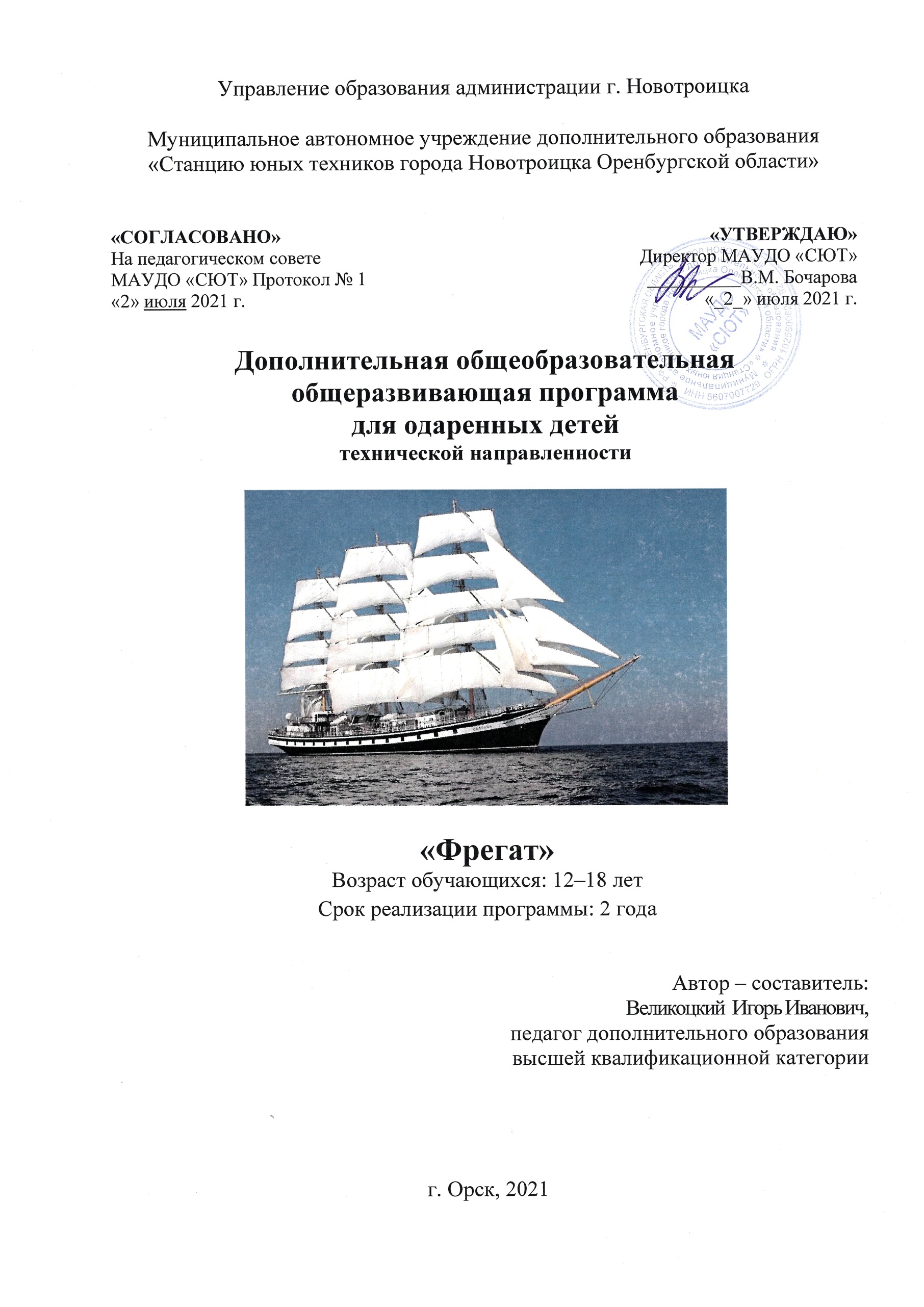 Муниципальное автономное учреждение дополнительного образования«Станцию юных техников города Новотроицка Оренбургской области» Дополнительная общеобразовательнаяобщеразвивающая программадля одаренных детейтехнической направленности 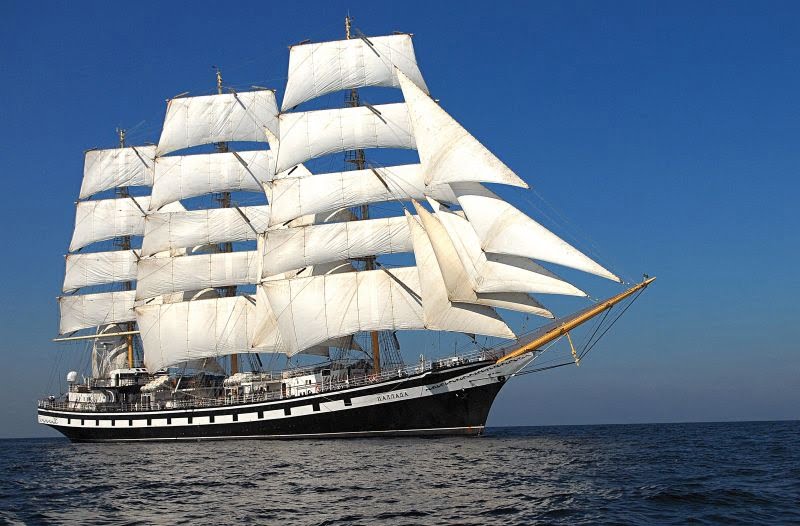 «Фрегат»Возраст обучающихся: 12–18 летСрок реализации программы: 2 годаАвтор – составитель:Великоцкий  Игорь Иванович,педагог дополнительного образованиявысшей квалификационной категорииг. Новотроицк, 2021Данная программа для одаренных обучающихся «Фрегат» направлена на создание условий для поддержки и развития одаренных детей в области судомоделирования, их самореализации, профессионального самоопределения. Необходимость её обусловлена наличием одаренных обучающихся в объединении и их возможностями в освоении углубленного уровня программы и создания моделей кораблей. Рекомендована педагогам дополнительного образования по профилю деятельности.462356, Оренбургская область, г. Новотроицк, ул. Мира,1МАУДО «СЮТ»  Тел.: 8(3537) 67-81-81, 67-43-54Содержание1. Комплекс основных характеристик программы1.1. Пояснительная запискаСовременный период социально-экономического развития нашей страны, в том числе и системы образования, характеризуется интеграционными процессами, позволяющими создавать новые условия для образования детей не только в школе, но и в учреждении дополнительного образования детей. Создание условий, обеспечивающих выявление и развитие одаренных детей, реализацию их потенциальных возможностей, является одной из приоритетных задач современного общества. Одарённые, талантливые дети и молодёжь составляют потенциал любой страны, позволяющий эффективно развиваться и успешно решать современные экономические и социальные задачи.В послании Президента РФ Владимира Путина на Федеральном собрании одним из пунктов включен вопрос о необходимости создания общенациональной системы поиска и поддержки талантливых детей. Таким образом, совершенно четко обозначена позиция государства в работе с одаренными и талантливыми детьми, показана стратегическая направляющая этой деятельности.Одаренные и талантливые дети дают уникальную возможность российскому обществу компенсировать потребность в экстенсивном воспроизводстве интеллектуального человеческого ресурса. Именно они – национальное достояние, которое надо беречь и которому надо помогать.Талантливый ребенок в процессе своего развития может выходить за рамки школы, выбирать образовательные услуги, оказываемые другими типами образовательных учреждений, в том числе организациями дополнительного образования детей.1.1.1. Направленность программы. Программа «Фрегат» имеет техническую направленность. Обучение ведется на русском языке.1.1.2. Актуальность программы определяется тем, что дети и подростки проявляют интерес к техническому творчеству. Судомоделизм - один из видов детского технического творчества и профессиональной деятельности по созданию моделей кораблей и судов со спортивными, учебными, демонстрационными и научными целями. Занимаясь судомоделизмом, одаренные дети и подростки закрепляют и углубляют знания, полученные на уроках физики, математики, черчения, учатся применять их на практике. Таким образом, судомоделизм способствует расширению политехнического кругозора обучающихся.1.1.3. Отличительная особенность программы.Данная образовательная программа «Фрегат» для одаренных детей содержит углубленный тематический план, включает в себя не только моделирование парусных кораблей, но и более сложные по строению и управлению «Спортивные яхты», «Глиссирующие суда» и рассчитана на большее количество практических занятий на воде. Все это необходимо для участия в конкурсах всероссийского и международного уровней. Обучение одаренных детей позволяет отметить ряд положительных результатов: высокий уровень компетентности в соответствующей предметной области знания, благоприятные условия для интеллектуального развития учащихся.1.1.4. Адресат программы.Программа рассчитана на 2 года обучения, возраст детей, участвующих в реализации программы: 12 – 18 лет. Возрастные особенности детей данного возраста.В 12-15 лет, характерными новообразованиями этого возраста являются стремление к самообразованию и самовоспитанию, полная определенность склонностей и профессиональных интересов.В 15-18 лет главное психологическое приобретение — это открытие своего внутреннего мира, внутреннее «Я». Главным измерением времени в самосознании является будущее, к которому обучающийся себя готовит. Ведущая деятельность в этом возрасте — учебно-профессиональная, в процессе которой формируются такие новообразования, как мировоззрение, профессиональные интересы, самосознание, мечта и идеалы. Одаренность характеризуется следующими параметрами: выдающиеся способности, потенциальные возможности в достижении результатов и уже продемонстрированные достижения в одной или более областях деятельности (интеллектуальные способности, специфические способности к обучению, творческое или продуктивное мышление, способности к изобразительному искусству, спортивные способности и т.д.). По мнению профессора университета Кливленда Кэрола Тэкэкса, одаренность определяется тремя взаимосвязанными параметрами: опережающим развитием познания, психосоциальным развитием и физическими данными.Объем и сроки реализации программы. Срок реализации программы – 2 года. Объем - 216 часов в год. Данная дополнительная общеобразовательная общеразвивающая программа для одаренных детей «Фрегат» является продолжением обучения дополнительной общеобразовательной общеразвивающей программы «Судомоделирование», которая реализуется в течение двух лет на базе МАУДО «СЮТ».1.1.6. Формы обучения.Учебный материал в программе расположен в логической последовательности, при которой каждая ступень изучаемого материала является продолжением предыдущей. Формы обучения: очная, индивидуальная и групповая, что предполагает непосредственное взаимодействие педагога и обучающихся при проведении занятий, возможно изучение теоретического материала в дистанционном формате при введении ограничительных мер из-за коронавируса.В ходе организации групповых форм обучения предусмотрена такая организации деятельности, при которой определенная группа обучающихся прикладывают совместные усилия для решения поставленных задач, выработки коллективного решения по определенному вопросу или проблеме. В ходе организации индивидуальных форм обучения предполагается самостоятельное выполнение задания обучающимся, предназначенное специально для него с учетом его подготовки, учебными возможностями и навыками. Индивидуальная форма предполагает взаимодействие преподавателя с одним обучающимся.1.1.7. Форма организации образовательного процесса: традиционная (занятие – ведущая форма организации обучения судомоделированию). Занятия проводятся в группах и индивидуально, сочетая принцип группового обучения с индивидуальным подходом.Продолжительность занятия - 45 минут.1.1.8. Режим занятий, периодичность и продолжительность Занятия учебных групп проводятся:Занятия учебных групп проводятся:1-ый год обучения - 216 часов, два академических часа 3 раза в неделю,2-ой – 216 часов, два академических часа 3 раза в неделю.1.2 Цель и задачи программыЦель программы – формирование научного мировоззрения, углубленное развитие прикладных конструкторских способностей одаренных детей средствами судомоделирования.Задачи программы: Образовательные: 1. Формирование систематизированных знаний по истории мореплавания и кораблестроения, по теории корабля, его устройству и основам плавания судов, о перспективах развития водного транспорта. 2. Обучение строительству самоходных и стендовых моделей-копий кораблей и судов.3. Обучение правилам работы с чертёжным, столярным и слесарным инструментом, материалами, применяемыми в судомоделизме.Развивающие: 1.Развитие самостоятельности и инициативности мышления.2. Развитие интеллектуальных способностей и познавательных интересов.3. Формирование проектных и исследовательских умений обучающихся.4. Развитие художественного вкуса, трудовой и творческой активности.5. Формирование навыков сознательного и рационального подхода к созданию моделей судов.6. Развитие специальных навыков судомоделирования. Воспитательные: Воспитание трудолюбия и чувства коллективизма.2. Воспитание патриота, сочетающего любовь к людям и Родине.1.3. Учебный планПервый год обученияВторой год обучения1.4. Содержание программы.Первый год обученияРаздел 1. Повторение изученного материала. – 30 ч.1.1. Вводное занятие. Правила техники безопасности. - 2 ч.Знакомство с коллективом и направленностью кружка.Входная диагностика.О судомодельном объединении СЮТ и его традициях. Цель и порядок работы объединения. Инструмент и правила безопасной работы. Демонстрация моделей.Форма занятия: в учебном кабинете, комплексное занятие с сочетанием теоретического (рассказ, беседа) и практического блока, работа индивидуальная и фронтальная.Практика: изучение правил техники безопасности.Форма контроля: беседа.1.2. История мореплавания, морских войн и географических открытий. – 6 ч.Сведения о морях и океанах. Россия - великая морская держава. Роль и назначение ВМФ, морского и речного флотов. Классификация военных судов и судов гражданского флота.Форма занятия: в учебном кабинете, комплексное занятие с сочетанием теоретического (рассказ, беседа) и практического блока, работа индивидуальная и фронтальная.Практика: изучение литературы, интернет-источников; подготовка докладов.Форма контроля: доклады.1.3. Модель с парусным движителем. – 10 ч.Парусная модель с монолитным корпусом - швертбот, яхта, шаланда. Парусный двигатель (роторное судно), катамаран с прямоугольным жестким парусом, катамаран-ветроход (ветродвигатель). Форма занятия: в учебном кабинете, комплексное занятие с сочетанием теоретического (рассказ, беседа) и практического блока, работа индивидуальная и фронтальная.Практика: изучение различий и изготовление модели швертбота или яхты, катамарана с прямоугольным жестким парусом, катамарана других типов.Форма контроля: Наблюдение. 1.4. Модели с разными видами двигателей. – 12 ч.Изучение модели с монолитным корпусом и резиновым двигателем (подводная лодка). Форма занятия: в учебном кабинете, комплексное занятие с сочетанием теоретического (рассказ, беседа) и практического блока, работа индивидуальная и фронтальная.Практика: Изготовление корпуса по шаблонам, отделка, сборка моделей. Форма контроля: Наблюдение. Раздел 2. Устройство корабля. – 74 ч.Определение корабля. Корпус, надстройки, палуба, палубное оборудование, спасательные средства и др. Практика. Изготовление корпусов кораблей. 2.1. Корпус корабля. Способы изготовления. – 16 ч.Определение корабля. Корпус, надстройки, палуба, палубное оборудование.Киль, форштевень, ахтерштевень, шпангоуты, фальшборт, 16 привальный брус, боковые кили. Чертеж корпуса. Форма занятия: в учебном кабинете, комплексное занятие с сочетанием теоретического (рассказ, беседа) и практического блока, работа индивидуальная и фронтальная.Практика: Способы изготовления наборного корпуса. Обшивка корпуса фанерой, шпоном, рейкой, картоном, бумагой, металлом. Форма контроля: Наблюдение. 2.2. Способы изготовления надстроек и деталировки.  – 16 ч.Надстройки деревянные, фанерные, бумажные, из оргстекла, металлические. Судовые устройства: рулевое, якорное, веерное, швартовочное устройства, спасательные средства. Навигационное оборудование, средства связи и т.д. Форма занятия: в учебном кабинете, комплексное занятие с сочетанием теоретического (рассказ, беседа) и практического блока, работа индивидуальная и фронтальная.Практика: Изготовление надстроек и деталировки. Форма контроля: Наблюдение. 2.3. Отделка и покраска корпуса и надстроек. – 20 ч.Свойства красок, растворителей, грунтовка, шпатлевка. Подготовка различных поверхностей к отделке и окраске. Выбор красок. Форма занятия: в учебном кабинете, комплексное занятие с сочетанием теоретического (рассказ, беседа) и практического блока, работа индивидуальная и фронтальная.Практика: Подбор колера. Окраска кистью, распылителем, отделка после окраски. Безопасность труда. Форма контроля: Наблюдение. 2.4. Сборка моделей. – 22 ч.Особенности и последовательность сборки моделей. Форма занятия: в учебном кабинете, комплексное занятие с сочетанием теоретического (рассказ, беседа) и практического блока, работа индивидуальная и фронтальная.Практика: Сборка моделей классов ЕК-600, ЕН-600, EL-600. Устранение дефектов, обнаруженных при сборке. Форма контроля: Наблюдение. Раздел 3. Единая спортивная классификация моделей.  – 14 ч.Единая спортивная классификация моделей. Деление надводных и подводных кораблей на группы и классы. Деление гражданских судов на группы: суда транспортного флота, суда промыслового флота и т.д. Классификация моделей кораблей и судов. Форма занятия: в учебном кабинете, комплексное занятие с сочетанием теоретического (рассказ, беседа) и практического блока, работа индивидуальная и фронтальная.Практика: не предусмотрена на этом занятии.Форма контроля: Устный опрос. Раздел 4. Основы теории плавания корабля. – 12 ч.Расчеты ходовых характеристик. Понятие остойчивости, дифферента, крена. Расчет водоизмещения, определение масштабной скорости. Подбор гребных винтов, балласта и др. Форма занятия: в учебном кабинете, комплексное занятие с сочетанием теоретического (рассказ, беседа) и практического блока, работа индивидуальная и фронтальная.Практика: не предусмотрена на этом занятии.Форма контроля: Устный опрос. Раздел 5. Проектирование и постройка моделей судов. – 60 ч.Порядок проектирования. Пересчет элементов судна на модель. Форма занятия: в учебном кабинете, практическая работа по выполнению индивидуальных моделей, работа индивидуальная.Практика: Вычерчивание общего вида и рабочих чертежей. Постройка моделей по разработанным чертежам классов ЕК-1250, ЕН-1250, EL-1250. Особенности конструкций.Форма контроля: Наблюдение. Раздел 6. Применение электродвигателей в судомоделировании. – 6 ч. Типы и марки электродвигателей, их характеристики. Устройство и работа. Расчет необходимой мощности электродвигателей. Форма занятия: в учебном кабинете, комплексное занятие с сочетанием теоретического (рассказ, беседа) и практического блока, работа индивидуальная и фронтальная.Практика: Способы установки их в корпусе модели, соединение с гребным валом. Форма контроля: Наблюдение. Раздел 7. Технические приемы запуска, регулировки моделей. – 14 ч.7.1. Инструктаж по техника безопасности на воде. - 2 ч.Инструктаж по технике безопасности на воде. Форма занятия: в учебном кабинете, комплексное занятие с сочетанием теоретического (рассказ, беседа) и практического блока, работа индивидуальная и фронтальная.Форма контроля: Устный опрос. 7.2. Укомплектованность средствами для работы на воде. - 4 ч.Приемы запуска, регулировки моделей.Форма занятия: в учебном кабинете и у водоема, комплексное занятие с сочетанием теоретического (рассказ, беседа) и практического блока, работа индивидуальная и фронтальная.Практика: проверка укомплектованности средствами для работы на воде. Форма контроля: Наблюдение. 7.3. Практические работы на воде. – 8 ч.Практика: Спуск на воду готового корпуса без надстроек (с дополнительным балластом) для проверки герметичности, расчетных и полученных данных о водоизмещении, остойчивости, дифферента и плавучести. Запуски моделей с целью отработки определенных устойчивых навыков по запуску и управлению моделью. Форма контроля: Наблюдение. Раздел 8. Участие в соревнованиях. – 6 ч.8.1. Участие в соревнованиях. – 4 ч.Правила соревнований. Организация и проведение массовых мероприятий. Подробное изучение правил и организации проведения соревнований различного уровня. Практика: Участие в городских, областных, всероссийских и международных соревнованиях, по ходовым, радиоуправляемым моделям, в стендовых конкурсах. 8.2. Заключительное занятие. – 2 ч.Подведение итогов. Награждение.Второй год обученияРаздел 1. Повторение изученного материала. – 18 ч.1.1. Вводное занятие. Правила техники безопасности. - 2 ч.Знакомство с учащимися, судомоделированием, с судомодельным объединением и его традициями. Цель и порядок работы объединения. Инструмент и правила безопасной работы. Демонстрация моделей. Инструктаж и правила безопасной работы.Форма занятия: в учебном кабинете, комплексное занятие с сочетанием теоретического (рассказ, беседа) и практического блока, работа индивидуальная и фронтальная.Практика: изучение правил техники безопасности.Форма контроля: Устный опрос.1.2. Изготовление редукторов, винтомоторной группы и рулей. – 8 ч.Редукторы и их типы. Расчет редукторов. Приводы на гребной вал. Рули и их типы. Форма занятия: в учебном кабинете, комплексное занятие с сочетанием теоретического (рассказ, беседа) и практического блока, работа индивидуальная и фронтальная.Практика: Изучение способов изготовления рулей и рулевых машинок. Форма контроля: Доклад.1.3. Источники питания для моделей. – 8 ч.Источники тока: сухие элементы (батарейки, аккумуляторы). Аккумуляторы кислотные, щелочные и др. Форма занятия: в учебном кабинете, комплексное занятие с сочетанием теоретического (рассказ, беседа) и практического блока, работа индивидуальная и фронтальная.Практика: Зарядка и разрядка аккумуляторов. Схемы подключения. Форма контроля: Наблюдение.Раздел 2. Постройка моделей спортивных яхт. – 24 ч. 2.1. Особенности устройства спортивных яхт. – 12 ч.Разновидности моделей яхт. Форма занятия: в учебном кабинете, комплексное занятие с сочетанием теоретического (рассказ, беседа) и практического блока, работа индивидуальная и фронтальная.Практика: Изготовление корпусов, мачт и парусного вооружения. Проводка стоячего и бегучего такелажа. Действие руля. Управление парусами при помощи механического управления (радиоуправления), автоматического управления (ветровой руль). Форма контроля: Наблюдение.2.2. Технические приемы запуска и регулировки моделей яхт.  – 12 ч.Запуски моделей с целью выработки определенных устойчивых навыков по запуску и управлению моделью. Форма занятия: практический блок выполняется на водоеме, работа индивидуальная и фронтальная.Практика: Испытание моделей и тренировка запуска на воде. Форма контроля: Наблюдение.Раздел 3. Глиссирующие суда. Скоростные спортивные модели.  – 12 ч.Устройство, принцип работы редана. Конструкции скоростных спортивных моделей. Способы их изготовления и запуска. Форма занятия: в учебном кабинете, комплексное занятие с сочетанием теоретического (рассказ, беседа) и практического блока, работа индивидуальная и фронтальная.Практика: Изготовление моделей и их запуск.Форма контроля: Наблюдение.Раздел 4. Устройство и эксплуатация микролитражных двигателей внутреннего сгорания.  – 12 ч.Принцип работы компрессионного двигателя и двигателя с калильным зажиганием. Охлаждение двигателей. Форма занятия: в учебном кабинете, комплексное занятие с сочетанием теоретического (рассказ, беседа) и практического блока, работа индивидуальная и фронтальная.Практика: Практические запуски двигателей на стенде. Регулировка работы двигателей. Форма контроля: Наблюдение.Раздел 5. Автоматика на моделях. – 10 ч.Простейшая автоматика. Автоматические и механические замыкатели и размыкатели. Гидравлический, электрический и часовой таймер. Гидростатический автомат. Форма занятия: в учебном кабинете, комплексное занятие с сочетанием теоретического (рассказ, беседа) и практического блока, работа индивидуальная и фронтальная.Практика: Регулировка работы двигателей. Форма контроля: Наблюдение.Раздел 6. Радиоуправление моделями. – 10 ч.Принцип радиосвязи. Радиоаппаратура (комплект). Принципиальная схема, исполнительные механизмы. Форма занятия: в учебном кабинете, комплексное занятие с сочетанием теоретического (рассказ, беседа) и практического блока, работа индивидуальная и фронтальная.Практика: Регулировка работы двигателей – радиоаппаратуры, запуск моделей.Форма контроля: Наблюдение.Раздел 7. Проектирование и изготовление моделей. – 60 ч.Форма занятия: в учебном кабинете, комплексное занятие с сочетанием теоретического (рассказ, беседа) и практического блока, работа индивидуальная.Практика: Проектирование и изготовление моделей классов ЕК-1250, ЕН-1250 и EL-1250, Ф2-В, ФЗ-Е и др. Форма контроля: Наблюдение.Раздел 8. Регулировка и испытание моделей. – 10 ч.Приемы регулировки. Форма занятия: в учебном кабинете, комплексное занятие с сочетанием теоретического (рассказ, беседа) и практического блока, работа индивидуальная и фронтальная.Практика: Испытательные и тренировочные запуски. Доработка конструкций моделей. Форма контроля: Наблюдение.Раздел 9. Ремонт и реставрация моделей кораблей и судов.  – 10 ч.Способы устранения поломок и дефектов, выявленных в процессе хранения. Форма занятия: в учебном кабинете, комплексное занятие с сочетанием теоретического (рассказ, беседа) и практического блока, работа индивидуальная и фронтальная.Практика: Восстановление утраченных элементов.Форма контроля: Наблюдение.Раздел 10. Технические приемы запуска, регулировки моделей. – 30 ч.10.1. Инструктаж по техника безопасности на воде. - 2 ч.Инструктаж по технике безопасности на воде. Форма занятия: в учебном кабинете, комплексное занятие с сочетанием теоретического (рассказ, беседа) и практического блока, работа индивидуальная и фронтальная.Форма контроля: Устный опрос. 10.2. Укомплектованность средствами для работы на воде. - 12 ч.Приемы запуска, регулировки моделей.Форма занятия: в учебном кабинете и у водоема, комплексное занятие с сочетанием теоретического (рассказ, беседа) и практического блока, работа индивидуальная и фронтальная.Практика: проверка укомплектованности средствами для работы на воде. Форма контроля: Наблюдение. 10.3. Практические работы на воде. – 16 ч.Практика: Спуск на воду готового корпуса без надстроек (с дополнительным балластом) для проверки герметичности, расчетных и полученных данных о водоизмещении, остойчивости, дифферента и плавучести. Запуски моделей с целью отработки определенных устойчивых навыков по запуску и управлению моделью. Форма контроля: Наблюдение. Раздел 11. Участие в соревнованиях. – 20 ч.11.1. Участие в соревнованиях. – 18 ч.Правила соревнований. Организация и проведение массовых мероприятий. Подробное изучение правил и организации проведения соревнований различного уровня. Практика: Участие в городских, областных, всероссийских и международных соревнованиях, по ходовым, радиоуправляемым моделям, в стендовых конкурсах. Форма контроля: Наблюдение. 11.2. Итоговое занятие. – 2 ч.Проведение контрольного тестирования. Подведение итогов года и всего курса обучения по программе.1.5. Планируемые результатыЛичностные результаты отражаются в индивидуальных качественных свойствах обучающихся, которые они должны приобрести в процессе освоения программы:- формирование целостного мировоззрения, соответствующего современному уровню развития науки и общественной практики;- креативность мышления, инициативу, находчивость, активность при проектировании кораблей, яхт и т.д.; - оценивание жизненных ситуаций с точки зрения безопасности во время проектирования и при работе с опасными предметами; - способность к планированию собственной индивидуальной и групповой деятельности; - сформированность основ российской и гражданской идентичности; - умение осуществлять совместную информационную деятельность, в частности, при проектировании кораблей; - повышение своего образовательного уровня и уровня готовности к продолжению обучения по судомоделированию;- возможность самореализоваться, как личности, у которой повышена мотивация и любознательность;- формирование стремления к совершенству.Предметные результаты освоения программы включают знания, умения и навыки, отражающие опыт деятельности.По окончанию первого года обучающиеся должны знать:- историю мореплавания, морских войн и географических открытий;- особенности моделей с парусным движителем;- виды моделей с разными видами двигателями;- устройство корабля;- строение корпуса корабля и способы изготовления корпуса корабля;- способы изготовления надстроек и деталировки;- отделку и покраску корпуса и надстроек;- сборку моделей;- единую спортивную классификацию моделей;- основы теории плавания корабля;- проектирование и постройку моделей судов;- применение электродвигателей в судомоделировании;- технические приемы запуска и регулировку моделей;- правила проведения соревнований парусных и самоходных моделей;уметь:- пользоваться ручным столярным и слесарным инструментом;- применять в работе простейшие приспособления;- работать на сверлильном станке;- разбираться в простых чертежах;- выполнять чертёж простых и сложных деталей;- снимать размеры с образцов и чертежей;- размечать очертание детали на заготовке с использованием шаблонов;- пользоваться отделочными материалами (краски, шпатлевки). - изготовлять резиновый двигатель, простой гребной винт;- пользоваться паяльником;- регулировать устойчивость модели на курсе с помощью руля и скорости, с помощью изменения шага винта и мощности резинового двигателя;- изготавливать корпус корабля;- изготавливать надстройки и деталировки;- проектировать и строить модели судов;- применять электродвигатели в судомоделировании;- запускать и регулировать модель на воде.Обучающиеся будут владеть следующими практическими навыками:- создавать детали из различных материалов;- шпаклевать, шлифовать, пользоваться нитролаками и нитрокрасками.По окончанию второго года обучающиеся должны знать:- изготовление редукторов винтомоторных группы и рулей;- источники питания моделей;- постройку моделей спортивных яхт;- технические приемы запуска и регулировка моделей яхт;- особенности глиссирующих судов и скоростных спортивных моделей;- устройство и эксплуатация микролитражных двигателей внутреннего сгорания;- автоматику на моделях;- радиоуправление моделями;- способы проектирования и изготовления моделей;- правила регулировки, испытания моделей;- способы ремонта и реставрации моделей;- технические приемы запуска и регулировки моделей;- принцип работы электрических двигателей постоянно тока, их устройство;- устройство и способы измерения штангенциркулем ШЦ-1;- устройство токарно-винторезного станка ТВ-6;- технологии токарной обработки материалов;- правила безопасности труда при работе ручным столярным и слесарным инструментами и при работе с электрической дрелью;- правила безопасности труда при работе на металлорежущих станках (ТВ-6, настольный сверлильный);- правила проведения соревнований по судомоделизму.уметь:- изготавливать редуктор винтомоторных групп и рулей;- работать с источниками питания;- строить модели спортивных яхт;- пользоваться техническими приемами запуска яхт;- создавать модели глиссирующих судов;- работать с микролитражными двигателями внутреннего сгорания;- запускать радиоуправляемые модели;- проектировать и изготавливать модели скоростных спортивных судов и яхт;- регулировать и испытывать модель;- ремонтировать и реставрировать модель;- работать ручной электрической дрелью;- пользоваться измерительным инструментом - штангенциркулем ШЦ-1; - подготавливать токарный станок ТВ-6 к работе;- выполнять работы на токарном станке ТВ-6 (точение, сверление, отрезание);- выполнять монтаж электрической схемы;- производить деталировку;- составлять чертежи (эскизы) надстроек, рубки, дельных вещей, судовых устройств и т.д. в выбранном масштабе;- разрабатывать и изготовлять отдельные части модели;- выполнять все технологические операции по отделке модели;- осуществлять регулировку моделей разных типов, исходя из условий запуска;- проводить техническое обслуживание своей модели;- осуществлять запуски модели с предсказуемым результатом.Обучающиеся будут владеть следующими практическими навыками:- создавать сложные модели, такие как глиссирующие суда, и спортивные яхты;- регулировать и испытывать модели на воде.Метапредметные результаты:Познавательные результаты:самостоятельное выделение и формулирование познавательной цели при проектировании судов; поиск и выделение необходимой информации для создания моделей кораблей; применение методов информационного поиска, в том числе с помощью компьютерных средств и учебной литературы; знаково-символические действия, включая  моделирование, (преобразование объекта из чувственной формы в модель, где выделены существенные характеристики объекта  и  преобразование модели с целью выявления общих законов, определяющих данную предметную область); умение структурировать знания и использовать их при работе с моделями; рефлексия способов и условий действия, контроль и оценка процесса и результатов деятельности; смысловое чтение специальной литературы и интернет-источников про кораблестроение, судомоделирование и Российский флот, осмысление цели чтения и выбор вида чтения в зависимости от цели; извлечение необходимой информации из текстов различных жанров; определение основной и второстепенной информации; синтез как составление целого из частей, в том числе самостоятельно достраивая, восполняя недостающие компоненты, при проектировании моделей судов и кораблей; выбор оснований и критериев для сравнения, сериации, классификации объектов кораблей; выдвижение гипотез и их обоснование; формулирование проблемы; самостоятельное создание способов решения проблем творческого и поискового характера.Коммуникативные результаты:планирование учебного сотрудничества с педагогом и сверстниками;использовать внешний план для решения проектирования судов и участия в соревнованиях;постановка вопросов;инициативное сотрудничество в поиске и сборе информации;разрешение конфликтоввыявление, идентификация проблемы, поиск и оценка альтернативных способов разрешения конфликта, принятие решения и его реализация;умения с достаточной полнотой и точностью выражать свои мысли, в соответствии с задачами и условиями коммуникации; владение монологической и диалогической формами речи в соответствии с грамматическими и синтаксическими нормами родного языка;формирование умения объяснять свой выбор, строить фразы, отвечать на поставленный вопрос, аргументировать;формирование вербальных способов коммуникации (вижу, слышу, слушаю, отвечаю, спрашиваю);формирование невербальных способов коммуникации – посредством контакта глаз, мимики, жестов, позы, интонации и т.п.);формирование умения работать в парах и малых группах.Регулятивные результаты:ставить учебные цели с помощью педагога и самостоятельно при создании моделей;использовать внешний план для решения поставленной задачи или достижения цели, при выполнении проектирования кораблей;планировать свои действия в соответствии с поставленной задачей и условиями её решения, в том числе, во внутреннем плане;осуществлять итоговый и пошаговый контроль, соотносить выполненное задание с образцом, предложенным педагогом, сравнения с предыдущими заданиями, или на основе различных образцов;  вносить коррективы в действия в случае расхождения результата решения задачи и ранее поставленной целью;использовать в работе простейшие инструменты и более сложные приборы, справочную литературу, ИКТ, необходимые для судомоделирования;определять самостоятельно критерии оценивания, давать самооценку. Оценивать свое задание по следующим параметрам: легко выполнять, возникли сложности при выполнении.2. Комплекс организационно-педагогических условий2.1. Календарный учебный графикКалендарный учебный график представлен в приложении №6.2.2. Условия реализации программы2.2.1. Нормативно – правовое обеспечение.Федеральный закон от 29.12.2012 г. № 273-ФЗ «Об образовании в Российской Федерации».Приказ Минпросвещения РФ от 09.11.2018 г. №196 «Об утверждении Порядка организации и осуществления образовательной деятельности по дополнительным общеобразовательным программам».Национальная образовательная инициатива «Наша новая школа» (утв. Президентом РФ от 04.02.2010 г. №Пр-271).Национальная доктрина образования в Российской Федерации до 2025 г.Концепция общенациональной системы выявления и развития молодых талантов (утверждена Президентом РФ от 03.04.2012 г.).Указ Президента РФ от 07.05.2012 г. №599 «О мерах по реализации государственной политики в области образования и науки».Постановление Правительства Российской Федерации от 15.04.2014 г. №295 «Об утверждении государственной программы Российской Федерации «Развитие образования» на 2013-2020 гг.».Письмо Департамента государственной политики в сфере воспитания детей и молодежи от 12.07.2013 №09-879 «Рекомендации по формированию перечня мер и мероприятий по реализации Программы развития воспитательной компоненты в общеобразовательных учреждениях».Концепция развития дополнительного образования детей (утв. Распоряжением Правительства РФ от 4 сентября 2014 г. №1726-р);Нормы СанПиН;Письмо Минобрнауки РФ от 18.11.2015 №09-3242 «О направлении рекомендаций» (вместе Методические рекомендации по проектированию дополнительных общеразвивающих программ).Конвенция о правах ребенка (принята резолюцией 44/25 Генеральной Ассамблеи от 20 ноября 1989 года). Устав МАУДО «СЮТ города Новотроицка Оренбургской области».2.2.2. Кадровое обеспечение.Программу реализует педагог дополнительного образования высшей квалификационной категории Великоцкий Игорь Иванович, имеющий базовое образование инженер - механик, по специальности – механическое оборудование металлургических заводов.Педагог дополнительного образования должен знать:приоритетные направления развития образовательной системы Российской Федерации; законы и иные нормативные правовые акты, регламентирующие образовательную деятельность; общую, возрастную и специальную педагогику и психологию; физиологию, гигиену;специфику развития интересов и потребностей обучающихся, основы их творческой деятельности; содержание учебной программы, методику и организацию дополнительного образования детей по данному направлению деятельности;современные педагогические технологии;основы работы с персональным компьютером (текстовыми редакторами, электронными таблицами), электронной почтой и браузерами, мультимедийным оборудованием; правила по охране труда и пожарной безопасности, техники безопасности и санитарно-эпидемиологические нормы.Профессионально-личностная квалификация педагогов, работающих с одаренными детьми, имеет свою специфику, которая выражается в наличии следующих компонентов:психолого-педагогические знания, умения и навыки, являющиеся результатом активного усвоения психологии и педагогики одаренности;профессионально-личностная позиция педагогов, позволяющая успешно активизировать детскую одаренность; совмещать управление, контроль процесса обучения и предоставление учащимся свободы учится;профессионально значимые личностные качества педагогов: высокие уровни развития познавательной и внутренней профессиональной мотивации; стремление к личному росту. 2.2.3. Материально-техническое обеспечение.Материально-техническая база образовательной организации должна соответствовать санитарным и противопожарным нормам, нормам охраны труда. Данная программа требует больших финансовых затрат. Для проведения практических занятий на воде необходимо:- надувная лодка 4-х местная – 25000 рублей;- электромотор приводной лодки – 17000 рублей;- спасательный жилет 4 шт., стоимость 1 жилета – 2500 рублей.На постройку радиоуправляемой модели понадобится:- для класса 600 мм до 10000 рублей;- для класса 900 мм до 20000 рублей;- для класса 1250 мм до 30000 рублей.Для реализации программы необходимо следующее оборудование и материалы:1. Модели-образцы по разработкам педагога.- простейшая парусная яхта из картона;- модель с парусным двигателем;- модель на радиоуправлении;- модель спортивной яхты;- скоростные модели.2. Приспособления для изготовления различных деталей моделей:- шаблоны для изготовления разверток корпусов разных форм из листовых материалов;- кондукторы для изготовления кнехтов, уток;- пресс-формы для изготовления якорей, сигнальных буев;- пресс-формы для изготовления некоторых частей надстроек, шлюпок и катеров, корпусов моделей.3. Техническое оснащение занятий.Для проведения занятий необходимо:- столы ученические с пластиковой облицовкой;- стулья;- стол для отделочных работ;- стол для паечных работ;- тиски настольные;- тиски стационарные;- шкафы для хранения материалов, специального инструмента,приспособлений, чертежей, моделей;- станки сверлильные (используются детьми старше 10 лет или под непосредственным контролем педагога);- токарные (используются детьми старше 12 лет или под непосредственным контролем педагога);- электроточило (используется педагогом);- циркулярная пила (используется педагогом);- плита электрическая бытовая;- бассейн или водоем4. Необходимый инструмент:- линейки металлические (разные);- угольники (разные);- карандаши простые;- ножи сапожные;- ножи канцелярские (макетные);- ножницы усиленные;- ножницы по металлу;- кисти мягкие разные (колонок, белка, пони);- лобзики;- ножовка по дереву;- ножовка по металлу;- наборы сверл по металлу 0,4 - 1 мм, 1 - 15 мм;- набор резьбонарезного инструмента М2 – М10;- резцы токарные (разные);- напильники (разные);- отвертки (разные);- стамески (разные);- рубанки;- молотки (разные);- ручной инструмент (плоскогубцы, бокорезы, круглогубцы);- шкурка абразивная (разная);- штангенциркуль.5. Необходимые материалы:- бумага писчая А4;- бумага чертежная А3;- картон или полукартон толщиной 0,6 - 1,0 мм А1;- картон толщиной 1,2 - 1,5 мм А1;- древесина;- полистирол толщиной 2 - 3 мм;- полистирол толщиной 1 - 1,2 мм;- полистирол толщиной 1,5; 0,8; 0,5 мм;- фанера толщиной 3-4 мм;- фанера толщиной 6-8 мм;- нитки (разные) и швейные иглы;- проволока медная (разная);- проволока стальная (разная);- железо кровельное;- латунь листовая (разная);- пруток дюралевый (разный);- пруток латунный (разный);- пруток бронзовый (разный);- оргстекло (разное);- стекловолокно (разной толщины)- краска алкидная (разная);- шпатлевка полиэфирная;- шпатлевка акриловая;- шпатлевка алкидная или нитро;- ацетон;- уайт-спирит;- растворитель (разный);- трубка латунная (разная);- пилки для лобзика по дереву;- пилки для лобзика по металлу (разные);- полотна ножовочные;- сверла по металлу (разные);- микроэлектродвигатели (разные);- клей ПВА;- клей эпоксидный;- клей циакрин (суперклей);- клей ЭДП (эпоксидный).2.2.3. Информационное обеспечение.Мультимедийные презентацииВидеороликиФотографииКниги, журналыИнтернет-ресурсы2.3. Формы аттестации2.3.1. Формы отслеживания и фиксации образовательных результатов.Правильно оценивать уровня развития способностей и личностных качеств и их соответствия прогнозируемым результатам образовательной программы обучающегося и всего коллектива в целом очень трудно: результаты воспитания малозаметны с первого взгляда и, тем не менее, они есть. В этом помогает проводимая диагностика воспитательного процесса. Результаты, полученные в ходе диагностики, служат средством формирования ценностных ориентаций, исходным материалом для планирования и выдвижения новых жизненных целей.Аттестация традиционно реализует следующие функции:проверочную (оценка уровня эффективности учебной деятельности обучающихся на основании принятых в образовательном учреждении критериев), диагностическую (выявление причин того или иного отклонения достигнутых результатов от запланированных ранее), организационную (выяснение эффективности тех или иных педагогических нововведений) и отчасти – воспитательно-мотивационную подкрепление (неподкрепление) самооценки обучающегося результатами аттестации.Форма и сроки проведения итоговой аттестации определяются педагогом дополнительного образования, реализующим дополнительную образовательную программу, утверждаются руководством образовательного учреждения.Дополнительной общеобразовательной программой предусмотрены следующие формы аттестации:Вводный контроль проводится в начале года или перед изучением подраздела или раздела и имеет цель: выявить исходный уровень подготовленности обучающихся к изучению данного учебного материала; получить информацию для анализа и совершенствования программы.Текущий контроль – определяет степень усвоения учебного материала, повышает ответственность обучающихся в усвоении материала, обеспечивает ритмичность и организованность учебной работы, позволяет своевременно выявить способности детей к усвоению образовательного материала с целью наиболее эффективного подбора методов и средств обучения. Текущий контроль проводится в процессе изучения материала или в конце занятия.Промежуточный контроль проводится с целью определения степени достижения результатов обучения, закрепления знаний, получения сведений для совершенствования педагогом данной программы и методик обучения. Этот вид контроля осуществляется в форме проведения итоговых занятий после второй учебной четверти или после изучения подразделов или разделов программы.Итоговый контроль проводится в конце года или после изучения большой темы, раздела с целью выявления результативности освоения программы обучающимися.По форме контроль, независимо от стадии обучения, традиционно представляет собой экспертное заключение, при котором в роли экспертов выступает педагог или группа педагогов – специалистов по данному предмету, методист.Форма его различна:собеседование, анкетирование; контрольный опрос, тестирование; анализ практической работы; конкурс, смотр, выставка; викторина; журнал посещаемости.2.3.2. Формы предъявления и демонстрации образовательных результатов:спортивные соревнования;протоколы соревнований;готовые модели кораблей;грамота;диплом;портфолио;фото;отзывы обучающихся и родителей.2.4. Оценочные материалыСистема отслеживания и оценивания образовательных результатовОценочный листРезультат аттестации обучающихся по программе «Фрегат»Карта психологического мониторинга уровня развития универсальных способов действий у обучающихся, осваивающих общеобразовательную общеразвивающую программу дополнительного образования.  для одарённых детей2.5. Методическое сопровождение2.5. Список используемой литературы2.5.1. Список основной литературыАндерсон, Р.Ч.  Парусные корабли. – М., 2014.Жинкин В.Б. Теория и устройство корабля. – М., 2014.Кораблев, Ю.А.Имитационное моделирование. – М., 2017. Крылов, А.Н. Мои воспоминания. – М., 2016.Кузеванов, В. И., Лаврухин, В. П. Проектирование автоматизированных комплексов связи кораблей ВМФ.–М., 2103.Курти, О. Постройка моделей судов. Энциклопедия судомоделизма. – М., 2013.Матюшева, И. А. Справочник конструктора. – М., 2013.Миль, Г. Модели с дистанционным управлением. – С-Пб., 2013.Миль, Г. Электрические приводы для моделей. – С-Пб., 2013.Одаренность и возраст. Развитие творческого потенциала одаренных детей. Учебное пособие. /под редакцией А. М. Матюшкина. – М., 2014.Осинов, Г.П. Юные корабелы. - М., 2013.Панина, Н. А. О системных подходах в работе с одаренными детьми. –М., 2013. Платонов, А.В. Подводные лодки. – С-Пб., 2014.Платонов, А.А. На румбах морской славы. – С-Пб., 2013.Психология одаренности детей и подростков. – М., 2015.Сахновский, Б.М. Модели судов новых типов. – С-Пб., 2013.Томашевский, В.Т., Пашин, В.Л., Александров, В.М. Машиностроение. Проектирование и строительство кораблей, судов. - М., 2014.Целовальников, А.С. Справочник судомоделиста. – М, 2013.Чукашев, Э. М. Пособие для моделистов. Деревянный флот. – М., 2013.Щетанов, Б.В. Судомодельный кружок. - М., 2013.Шапиро, Л.С. Самые быстрые корабли. – С-Пб.: Судостроение, 2013.Энциклопедический словарь юного техника. – М., 2013.Лучининов, С.А. Юный кораблестроитель.  – М., 2013.2.6.2. Список дополнительной литературыАлександров, В.А., Арью, А.О., Ганов, Э.П. Технология судостроения. Учебник. – М., 2013.Алешин, А.С. Альбом чертежей плавающих моделей для судомоделистов второго года обучения. – М., 2013. Бережной, С.С. Героические корабли Российского и Советского военно-морского флота. – М., 2013.Белкин, С.И. Путешествие по кораблям. – С-Пб., 2014.Ветров, С.Ю. Пионерская судоверфь. – С-Пб., 2013.Воробьев, П.М. Альбом для начинающих судомоделистов: «Модель «Оптимист». – М, 2013.Воробьев, П.М., Кулагин, К.С., Тараненко, В.А. Альбом для начинающих судомоделистов «Модель парусной яхты».– М, 2013.Ефимов, К.Е. Альбом для судомоделистов второго года обучения: «Модели  военных кораблей». – М., 2014.Ефимов, К.Е. Альбом для судомоделистов 2-го года обучения: «Модели гражданских судов». – М., 2015.История отечественного судостроения. В пяти томах. – С-Пб, 2016.Максимихин, И. Т. Как построить модель корабля. – М., 2015.Осинов, Г.П. Юные корабелы. - М., 2013.Платонов, А.В. Подводные лодки. – С-Пб., 2014.Платонов, А.А. На румбах морской славы. – С-Пб., 2013.Сахарнов, С.В. История корабля. – М., 2016.Сахновский, Б.М. Модели судов новых типов. – С-Пб., 2013.Интернет -ресурсы:http://ships.ucoz.ru/Все для Судомоделизмаhttp://modelfan.ru/ship_modelism/Судомоделизмhttp://government.ru/Сайт правительства Россииhttp://www.korabel.ru/dictionary/catalog/1.html Сайт о корабляхhttp://bibliotekar.ru/enc-Tehnika-3/32.htm Библиотека судомодельных терминовhttp://flot.h14.ru/pocemucka.htm Сайт о корабляхhttp://www.fsmr.ru/2010.htm Сайт федерации судомоделистов Россииhttp://freeswimming.ru/publ/7Мастер-классыhttp://dopedu.ru/index.php?option=com_content&view=article&id=662:metodicheskierekomendatsii Информационно-методический портал - Образование2.6. ПриложенияПриложение 1.Формы контроля1 год обученияТест – вводный контрольТест состоит из 22 вопросов. Часть 1 (18 вопросов) содержит вопросы с выбором одного верного ответа. Часть 2 (4 вопросов) задания повышенной сложности, которые требует знание картографического материала и задания на установление соответствия. 22 задание открытого типа требует знание биографии путешественника.Критерии оценивания:18 – 22 баллов – «высокий уровень»12 – 17 баллов – «средний уровень»менее 11 балов – «низкий уровень»Часть 1Часть 2Тест – текущий контрольДанный тест состоит из 10 вопросов, каждый вопрос оценивается в 1 балл.9-10 баллов – «высокий уровень»6-8 баллов – «средний уровень»менее 5 баллов – «низкий уровень»Какой буквой классификации обозначается группа неуправляемых моделей яхт?А) АБ) ДВ) С2. Как называется подвижная балка, к которой крепится нижняя часть грота?А) гикБ) румпельВ) бушприт3. Назовите первый военный парусник русского флота.А) «Меркурий»Б) «Орёл»В) «Двенадцать апостолов»4. Что надо сделать на скоростной моторной модели, чтобы предотвратить её переворачивание?А) поставить киль-плавникБ) увеличить балластВ) приклеить поплавки5. Как называется модель судна с двумя корпусами?А) катамаранБ) глиссерВ) яхта6. Какой из материалов самый приемлемый для скоростной модели судна?А) цельное деревоБ) крупнопористый пенопластВ) фанера, пропитанная бумага7. Как называется судно, перевозящее нефтегрузы?А) ледоколБ) танкерВ) сухогруз8. К чему может привести увеличение высоты мачты на модели яхты?А) к перемене курсаБ) к переворачиваниюВ) к перемене направления движения9. Сколько палуб у парусного корабля с тремя рядами пушек?А) 1; Б) 2; В) 310. Как называется линия, определяющая подводную часть модели от надводной?А) осадкаБ) ватерлинияВ) уровеньТест – промежуточный контрольДанный тест состоит из 11 вопросов, каждый вопрос оценивается в 1 балл.10-11 баллов – «высокий уровень»7-9 баллов – «средний уровень»менее 6 баллов – «низкий уровень»Красная линия на корпусе судна называется ...a. Спец-линиейb. Ватерлиниейc. Супер-линиейd. Силовой линиейВодоизмещение судна численно равно ...a. Весу воды, вытесняемой судном при погружении до ватерлинииb. Весу воды, вытесняемой судном c. Силе тяжести, действующей на судно с грузомd. Силе тяжести, действующей на судноВ какой стране был создан первый ледокол?a. В Англииb. В СШАc. В Канадеd. В РоссииГлубину, на которую судно погружается в воду, называют ...a. Посадкойb. Осадкойc. Пересадкойd. НаседкойВ какое время в России зародилось судостроение?a. В 14 векеb. В 16 векеc. На рубеже 17-18 вековd. В 19 векеВес воды, вытесняемой подводной частью судна, равен ...a. Весу судна в воздухеb. Весу груза в воздухеc. Весу судна с грузом в воздухеd. Среди ответов нет верногоЧтобы найти грузоподъёмность судна, нужно ...a. Из веса судна вычесть водоизмещениеb. Из водоизмещения вычесть вес суднаc. Сложить водоизмещение и вес суднаd. Разделить водоизмещение на вес суднаВ каких древних государствах существовало судостроение?a. В Древнем Египтеb. В Финикииc. В Древнем Китаеd. В древних государствах судостроения не было Корпуса морских и речных судов обычно делают из ...a. Стальных листовb. Медных листовc. Листов фанерыd. Технология изготовления является секретной информациейВатерлиния показывает ...a. Наименьшую допустимую осадку суднаb. Наибольшую допустимую осадку суднаc. Среднюю осадку суднаd. Осадку судна, при которой может быть достигнута максимальная скоростьКак изменится осадка корабля при переходе из реки в море?a. Не изменитсяb. Увеличитсяc. Уменьшитсяd. Среди ответов нет верногоТест – итоговый тестДанный тест состоит из 15 вопросов, каждый вопрос оценивается в 1 балл.14-15 баллов – «высокий уровень»9 – 13 баллов – «средний уровень»менее 8 баллов – «низкий уровень»Как называется продольная балка днищевого набора?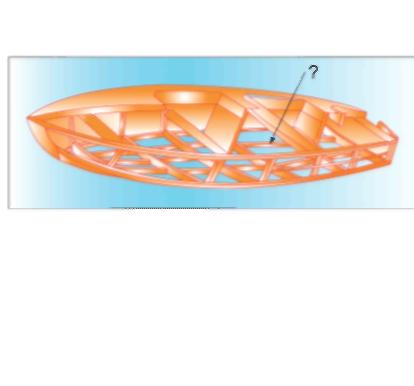 А) СтрингерБ) ФорштевеньВ) ФлорГ) БимсКак называется поперечная балка   днищевого набора?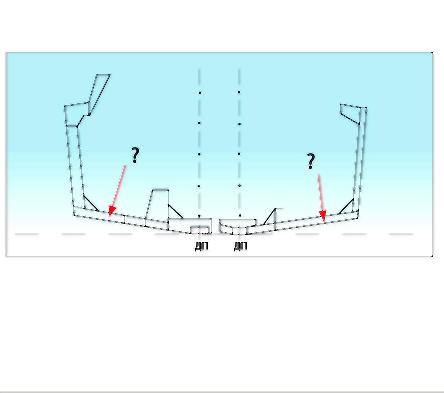 А) ФлорБ) СтрингерВ) ШпангоутГ) Бимс 3.  Как называется продольная бортовая балка?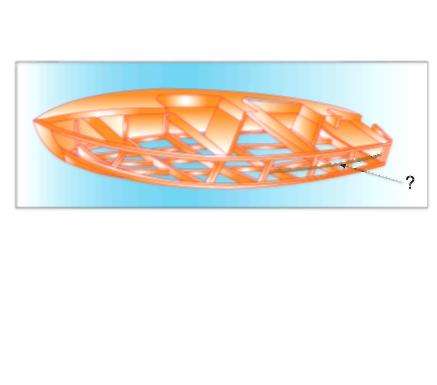 А) Бортовой кильБ) Бортовой карлингсВ) Бортовой бимсГ) Бортовой стрингер 4. Как называется полоса на верхней кромке фальшборта, которую часто покрывают деревянным брусом?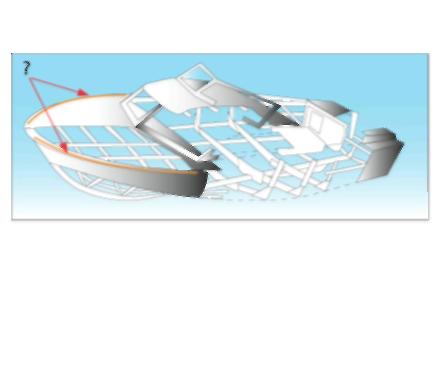 А) ПиллерсБ) ЛеерВ) КонтрфорсГ) Планширь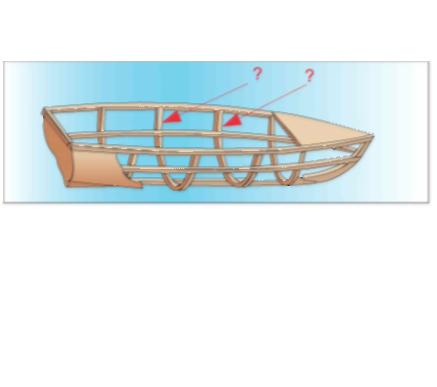 5.  Как называется бортовая часть балки поперечного набора корпуса судна?А) БимсБ) СтрингерВ) ФлорГ) Шпангоут6. Как на этой схеме называется носовой швартовый конец, обозначенный цифрой 3?А) Поперечный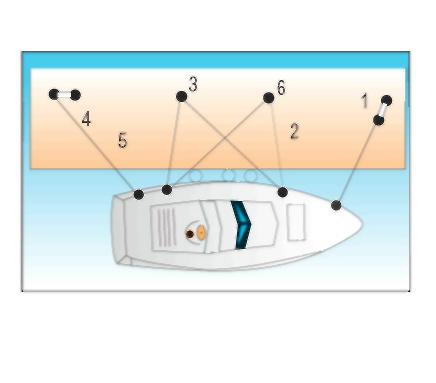 Б) ПродольныйВ) ПрижимнойГ) Шпиринг7.  Для какой цели предназначена вертикальная стойка, называемая пиллерсом?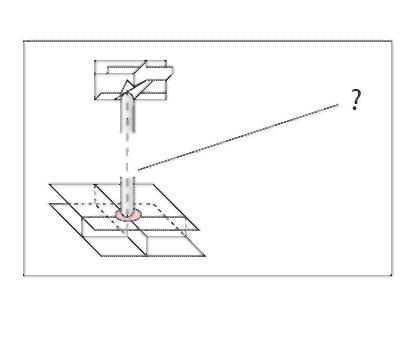 А) Для создания продольной прочности суднаБ) Для повышения устойчивости суднаВ) Для подкрепления палубы Г) Для крепления обшивки8. Как называется поперечная балка подпалубного набора, проходящая от борта до борта?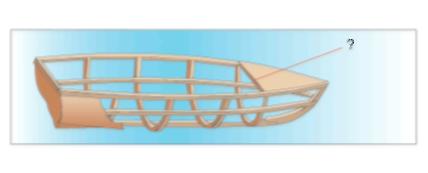 А) БимсБ) ФлорВ) КарлингсГ) Стрингер9. Как называется пластина треугольной формы для соединения различных элементов набора корпуса?А) Бракета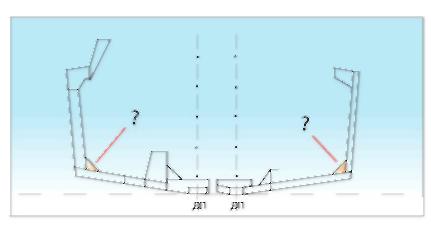 Б) КницаВ) РецессГ) Карлингс10. Как называется надстройка, имеющая ширину меньше ширины судна?А) Корма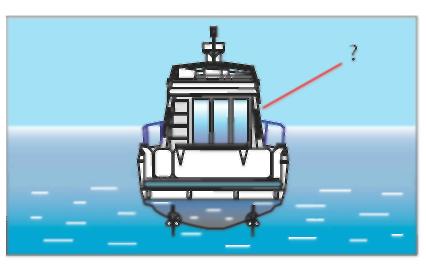 Б) БакВ) РубкаГ) Нос11.  Как называется вертикальная носовая балка, являющаяся продолжением киля?А) Штевень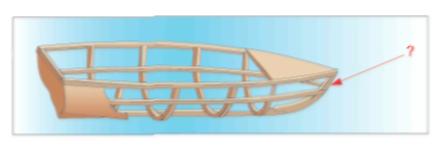 Б) ШтангВ) ФлорГ) Фортевень12. Как называется ограждение, состоящее из вертикальных стоек, соединенных между собой цепями, тросами или круглыми прутьями?А) Леерное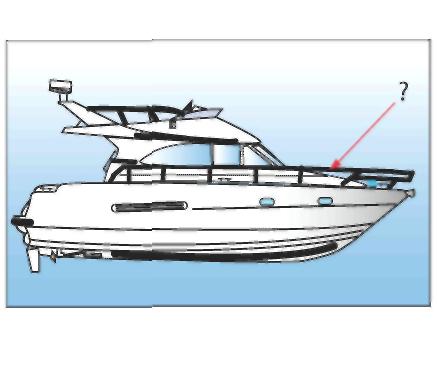 Б) ФальшбортВ) ШтормовоеГ) Бортовое13.Как называется носовой отсек между форштевнем и первой переборкой?А) Цепной ящик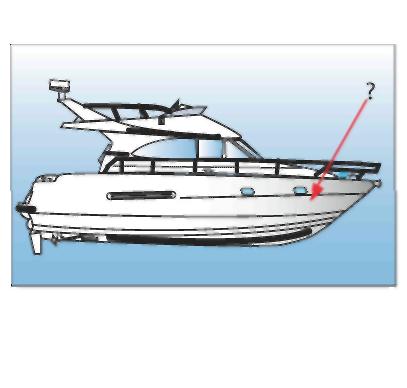 Б) БакВ) ЮтГ) Форпик14.  Как называется продольная подпалубная балка?А) Бимс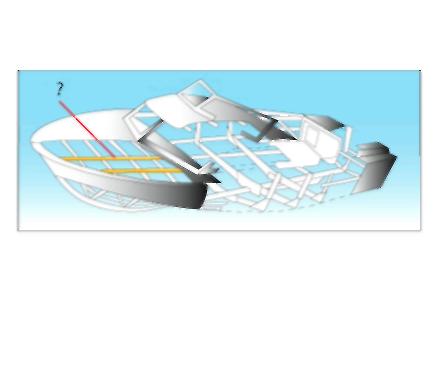 Б) ПиллерсВ) СтрингерГ) Карлингс15. Как называются продольные балки днищевого набора?А) Днищевой флор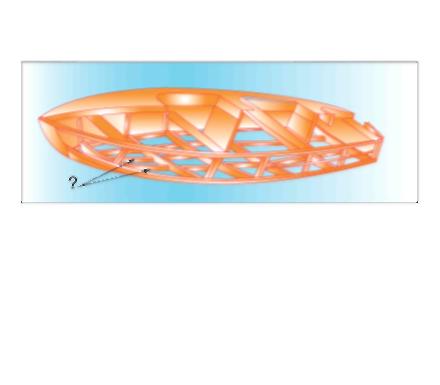 Б) Днищевой карлингсВ) Днищевой стрингерГ) Днищевой бимс2 год обученияТест – вводный контрольДанный тест состоит из 10 вопросов, каждый вопрос оценивается в 1 балл.9-10 баллов – «высокий уровень»6-8 баллов – «средний уровень»менее 5 баллов – «низкий уровень»1.Каким инструментом выпиливают фанеру:А) ножовка, Б) лобзик, В) рубанок2. Для шлифовки древесины используют:А) наждачную бумагу, Б) шлифовальный круг3. Какой инструмент необходимо иметь для переноса шаблона на заготовку:А) карандаш, шаблон, Б) ручку, шаблон, В) лекало, 4. Каким инструментом производится грубая обработка древесины:А) рубанок, Б) шерхебель, В) стамеска5. Из какого материала изготавливают рубку на модель корабля:А) дерево, Б) железо, В) пластик6. Какой инструмент применяется для изготовления леерного заграждения:А) молоток, Б) ножовка, В) электропаяльник7. Какой клей мы используем для сборки корабля:А) Момент, Б) суперклей, В) ПВА8. Каким инструментом изготавливают винт для модели корабля:А) напильник и ножницы по металлу, Б) молоток и зубило, В) рубанок и стамеска9. Из каких деталей состоит резиномотор:А) вал, резина, Б) электродвигатель, аккумулятор, В) двигатель внутреннего сгорания, бензин10. В какой среде производим запуск моделей:А) земля, Б) небо, В) водаТест – текущий контрольДанный тест состоит из 10 вопросов, каждый вопрос оценивается в 1 балл.9-10 баллов – «высокий уровень»6-8 баллов – «средний уровень»менее 5 баллов – «низкий уровень»1.Из какого материала изготавливается корпус модели корабля:А) металл Б) дерево В) пластик2. Каким инструментом выстрагивают корпус модели:А) стамеска, Б) рубанок, В) отвертка3. Чем шлифуют корпус корабля:А) напильник, Б) наждачная бумага, В) вата4. Какие материала используют для изготовления световых окон:А) Пластик, Б) дерево, В) металл5. Из чего изготавливают леерное ограждение:А) бумага, картон, Б) гвозди, проволока, В) материал, нитки6. каким инструментом изготавливают вал корабля:А) штангенциркуль,  Б) рубанок, В) лерка7. Из каких деталей состоит резиномотор:А) ствол, рубка, Б) винт, крючок, В) лодка, катер8. Каким клеем склеивают детали моделей:А) ПВА, Б) суперклей, В) «Момент»9. Какую краску используют для покраски модели:
А) автомобильную, Б) нитроцеллюлозную, В) гуашь10. Что необходимо для балансировки модели корабля:А) вода, груз, Б) воздух, груз, В) земля, грузТест – промежуточный контрольДанный тест состоит из 10 вопросов, каждый вопрос оценивается в 1 балл.9-10 баллов – «высокий уровень»6-8 баллов – «средний уровень»менее 5 баллов – «низкий уровень»1.Какие инструменты применяют для изготовления чертежа:А) линейка, карандаш, Б) отвертка, циркуль, В) транспортир и рейсфедер2. Что необходимо для нанесения разделительного слоя:А) клей, Б) гвозди, В) парафин3. . Каким инструментом выстрагивают корпус модели:А) стамеска, Б) рубанок, В) отвертка4. Чем шлифуют корпус корабля:А) напильник, Б) наждачная бумага, В) вата5. чем грунтуют рубку модели корабля:
А) смолой, Б) краской, В) грунтовкой6. Какой материал используют для изготовления винта:А) металл, Б) бумага, В) картон7. Какой двигатель устанавливают на модель корабля:А) ДВС, Б) электродвигатель, В) резиномотор8) На каком станке изготавливают стволы пушек:А)токарный по дереву, Б) токарно-винторезный, В) сверлильный9) Какую краску используют для покраски модели:
А) автомобильную, Б) нитроцеллюлозную, В) гуашь10)Что такое дифферент:А) наклон на корму, Б) наклон на нос корабля, В) равновесиеТест – итоговый контрольДанный тест состоит из 20 вопросов, каждый вопрос оценивается в 1 балл.18-20  баллов – «высокий уровень»11- 17 баллов – «средний уровень»менее 10 баллов – «низкий уровень»Приложение 2.Викторина по теме «Устройство корабля»Цель викторины: расширить теоретические знания в судомоделировании, приобретенные на занятиях в объединении, в занимательной, игровой форме. Способствовать развитию сообразительности, находчивости, сплочению коллектива. Популяризировать занятия в объединении.Участники: 2 команды по 5-7 человек.Продолжительность – 45 мин.При подготовке мероприятия необходимо:- разработать план проведения- назначить членов жюри- подготовить музыкальное оформление- подготовить материальное обеспечение- выработать критерии оценки за выполненные задания- пригласить гостей и обеспечить их явку План игрыВыход ведущегоПредставление жюриПредставление командВыступление командПодведение итоговНаграждение победителейХод игры:- Выход ведущего (преподавателя).История мореплавания начинается от первобытного человека, когда он впервые схватился за проплывающее бревно, чтобы переплыть реку. Поэтому профессии моряка и судостроителя можно считать одними из древних. С тех пор человек научился строить огромные корабли и подводные лодки с мощными двигателями. Занятия в судомодельном объединении - это первая ступенька к профессии кораблестроителя. Надеюсь, что на сегодняшнем турнире, вы, ребята докажете, что вы - настоящие корабелы.- Представление председателя и членов жюри.- Команды занимают свои места, игра начинается.1.Ведущий предлагает командам выбрать капитана. Вручает капитанам бейджики и желает командам семь футов под килем и попутного ветра2.Представление команд (кричалками) (1 – 3 балла)3.Приветствие команд. (1 – 3 балла)4.Конкурс «Домашнее задание». Команды отвечают на вопросы домашнего задания:- назвать морские узлы, (морской, беседочный, прямой, штыковой, удавка, выбленочный, шкотовый, беседочный, встречный. (1 балл, один узел)- рассказать об особенностях и традициях формы одежды моряка. Клеш, тельняшка, гюйс.(1 – 10 -название 4х флотов России (Северный. Балтийский. Черноморский, Тихоокеанский)(1- 4)- название сторон света у моряков (норд- север, зюйд- юг, ост- восток, вест- запад).(1- 4)5.Конкурс капитанов. Капитаны отвечают на вопросы:Каждый раз его бросают,Чтоб на месте постоятьИ немедля вынимают,Чтобы дальше курс держать. (Якорь).Морякам он помогаетВерным курсом проплыватьИ в туманы в ночь мигает,Как его скажите звать. (Маяк).Сети тянет толстый тросИ теперь такой вопрос,Если рыбный лов ведут,Судно это как зовут. (Траулер).Капитану помогаетВерный курс он выбирать,Север, юг он точно знает,С ним нигде не заплутать. (Компас).Этот корабль не имеет мотор,Но покоряет водный простор.Чем ветер попутный дует сильней,Плывёт тот корабль всё быстрей и быстрей. (Парусник).Есть торпеды и ракетыНа борту у лодки этойИ вести умеет бой,Даже скрывшись под водой. (Подлодка).Как корабль тот будет зваться,Что и летом, и зимойМожет к полюсу добратьсяПо дороге ледяной? (Ледокол).Пушки грозно в даль глядят,В трюме спрятались ракеты,Коль враги войны хотят,В море встретят крепость эту. (Крейсер).       9. Если брёвен напилить,             Вместе их перевязать,             Можно море переплыть,             Как скажите средство звать? (Плот).       10. В этом месте их встречают,             В этом месте провожают,             Пассажиров тут берут,             Груз разгрузят тоже тут. (Порт).       11. Сокращает путь намного             Эта водная дорога,             Чтоб по ней успешно плыть,             Надо землю удалить. (Канал).       12. Под водою не видна,             Но случается беда,             На неё коль попадёшь,             Дальше уж не поплывешь. (Мель).       13. Если в трюм вода течёт,             И на дно корабль идёт,             То его все надевают             И себя в воде спасают. (Спасательный жилет).       14. Были вёсла, парус был,             И корабль по морю плыл,             А теперь же он вращается,             И корабль передвигается. (Гребной винт).       15. Великаны в ряд стоят,             Крепко в палубу вцепились,             Чтобы ветер обуздать,             С парусами подружились. (Мачты).(По 2 балла за правильный ответ +1 балл за расширенный. При затруднении – отвечают команды – соперники.)6.Конкурс «Юные корабелы». Команды по очереди отвечают на вопросы:-косой треугольный парус, идущий от фок- мачты к бушприту – Кливер- мощные тросы, крепящие мачты вертикально к палубе – Ванты- деревянный бочонок для воды - Анкерок- горизонтальная балка, вдоль борта для крепления вант – Руслень.-Продольные ребра жесткости корабельного набора корпуса- стрингеры- поперечные ребра жесткости корпуса- шпангоуты-первая мачта – Фок- вторая мачта – Грот- третья мачта с рулевым парусом – Бизань-возвышение на корме парусного корабля – шканцы-античный корабль с двумя рядами весел – Бирема.(По 2 балла за правильный ответ + 1 за расширенный)7.Конкурс «Силачи». Команды выставляют по два представителя. Состязания на количество отжиманий от пола. (Одно отжимание- 1 балл)8.Подведение итогов. Председатель жюри информирует о количестве баллов, набранных командами, и объявляет команды – победительницы.9.Награждение.Приложение 3.Практические работы:1 год обучения2 год обученияПлан практической работы.Постановка целей и задач.Планирование этапов практической работы.Выполнение этапов работы.Анализ выполнения практической работы по таблице «Критерии оценки»Подведение итогов.Приложение 4.Перечень учебных и методических материалов.Методическое пособие для учащихся «Глиссирующие суда. Скоростные спортивные модели»Перечень творческих заданийИндивидуальный образовательный маршрут Кифоренко Анатолия(прилагаются в отдельном файле)Методический материал1 год обучения2 год обученияПриложение 5.Работа с родителями	Программа «Фрегат» предусматривает работу с родителями, так как они принимают активное участие в жизни коллектива:работа с родителями предполагает проведение открытых уроков;проведение систематических встреч и консультаций;представительство родителей в Совете учреждения.Воспитательная работа«Согласовано»На педагогическом совете МАУДО «СЮТ» Протокол № 1«2» июля 2021 г.«УТВЕРЖДАЮ»Директор МАУДО «СЮТ»      __________В.М. Бочарова«_2_» июля 2021 г.Название разделаНазвание разделастр.Раздел 1. Комплекс основных характеристик программыРаздел 1. Комплекс основных характеристик программы51.1Пояснительная записка51.1.1Направленность (профиль) программы51.1.2Актуальность программы 51.1.3Отличительные особенности программы51.1.4Адресат программы61.1.5Объем и сроки освоения программы61.1.6Формы обучения61.1.7Формы организации образовательного процесса71.1.8Режим занятий, периодичность и продолжительность занятий71.2Цель и задачи программы71.3.Учебный план81.3.1 Учебный план первого года обучения81.3.2Учебный план второго года обучения101.4Содержание учебного плана121.5Планируемые результаты19Раздел 2. Комплекс организационно-педагогических условийРаздел 2. Комплекс организационно-педагогических условий232.1Календарный учебный график232.2Условия реализации программы232.2.1Нормативно - правовое обеспечение232.2.2Кадровое обеспечение242.2.3.Материально-техническое обеспечение242.2.4.Информационное обеспечение262.3Формы аттестации272.4Оценочные материалы30Система отслеживания и оценивания образовательных результатов302.5Список используемой литературы402.6Приложение42№п/пНазваниераздела,темыКоличество часовКоличество часовКоличество часовФормы организации занятийФормы аттестации, контроля№п/пНазваниераздела,темыВсего ТеорияПрактикаФормы организации занятийФормы аттестации, контроля1.Раздел 1.  Повторение изученного материала – 30 ч.Раздел 1.  Повторение изученного материала – 30 ч.Раздел 1.  Повторение изученного материала – 30 ч.Раздел 1.  Повторение изученного материала – 30 ч.Раздел 1.  Повторение изученного материала – 30 ч.Раздел 1.  Повторение изученного материала – 30 ч.1.1.Вводное занятие. Правила техники безопасности.211Рассказ. Диагностирование.Практическая работаУстный опрос1.2.История мореплавания, морских войн и географических открытий66-Рассказ.Практическая работаДоклад1.3.Модели с парусным движителем.1028Рассказ.Практическая работаНаблюдение1.4Модели с разными видами двигателей12210Рассказ.Практическая работаНаблюдение2.Раздел 2. Устройство корабля. – 74 ч.Раздел 2. Устройство корабля. – 74 ч.Раздел 2. Устройство корабля. – 74 ч.Раздел 2. Устройство корабля. – 74 ч.Раздел 2. Устройство корабля. – 74 ч.Раздел 2. Устройство корабля. – 74 ч.2.1.Корпус корабля. Способы изготовления корпуса корабля16214Рассказ. Практическая работаНаблюдение2.2.Способы изготовления надстроек и деталировки.16214Беседа. Практическая работаНаблюдение2.3.Отделка и покраска корпуса и надстроек20218Рассказ. Беседа. Практическая работаНаблюдение2.4.Сборка моделей22220Беседа. Практическая работаНаблюдение3.Раздел 3. Единая спортивная классификация моделей. – 14 ч.Раздел 3. Единая спортивная классификация моделей. – 14 ч.Раздел 3. Единая спортивная классификация моделей. – 14 ч.Раздел 3. Единая спортивная классификация моделей. – 14 ч.Раздел 3. Единая спортивная классификация моделей. – 14 ч.Раздел 3. Единая спортивная классификация моделей. – 14 ч.3.1.Единая спортивная классификация моделей14410Рассказ. Практическая работаУстный опрос4.Раздел 4. Основы теории плавания корабля. – 12 ч.Раздел 4. Основы теории плавания корабля. – 12 ч.Раздел 4. Основы теории плавания корабля. – 12 ч.Раздел 4. Основы теории плавания корабля. – 12 ч.Раздел 4. Основы теории плавания корабля. – 12 ч.Раздел 4. Основы теории плавания корабля. – 12 ч.4.Основы теории плавания корабля12210Рассказ. Беседа.Устный опрос5.Раздел 5. Проектирование и постройка моделей судов. – 60 ч.Раздел 5. Проектирование и постройка моделей судов. – 60 ч.Раздел 5. Проектирование и постройка моделей судов. – 60 ч.Раздел 5. Проектирование и постройка моделей судов. – 60 ч.Раздел 5. Проектирование и постройка моделей судов. – 60 ч.Раздел 5. Проектирование и постройка моделей судов. – 60 ч.5.Проектирование и постройка моделей судов60654Рассказ.Практическая работаНаблюдение6.Раздел 6. Применение электродвигателей в судомоделировании. – 6 ч.Раздел 6. Применение электродвигателей в судомоделировании. – 6 ч.Раздел 6. Применение электродвигателей в судомоделировании. – 6 ч.Раздел 6. Применение электродвигателей в судомоделировании. – 6 ч.Раздел 6. Применение электродвигателей в судомоделировании. – 6 ч.Раздел 6. Применение электродвигателей в судомоделировании. – 6 ч.6.Применение электродвигателей в судомоделировании624Рассказ.Практическая работаНаблюдение7.Раздел 7. Технические приемы запуска и регулировка моделей. – 14 ч.Раздел 7. Технические приемы запуска и регулировка моделей. – 14 ч.Раздел 7. Технические приемы запуска и регулировка моделей. – 14 ч.Раздел 7. Технические приемы запуска и регулировка моделей. – 14 ч.Раздел 7. Технические приемы запуска и регулировка моделей. – 14 ч.Раздел 7. Технические приемы запуска и регулировка моделей. – 14 ч.7.1.Инструктаж по техника безопасности на воде22-Беседа.Устный опрос7.2.Укомплектованность средствами для работы на воде422Рассказ.Практическая работаНаблюдение7.3.Практические работы на воде826Рассказ.Практическая работаНаблюдение8.Раздел 8. Участие в соревнованиях. – 6 ч.Раздел 8. Участие в соревнованиях. – 6 ч.Раздел 8. Участие в соревнованиях. – 6 ч.Раздел 8. Участие в соревнованиях. – 6 ч.Раздел 8. Участие в соревнованиях. – 6 ч.Раздел 8. Участие в соревнованиях. – 6 ч.8.1Участие в соревнованиях4-4Практическая работаНаблюдение8.2Итоговое занятие22-Беседа.Награждение.НаграждениеИТОГО:21641175№п/пНазваниераздела,темыКоличество часовКоличество часовКоличество часовФормы организации занятийФормы аттестации, контроля№п/пНазваниераздела,темыВсего ТеорияПрактикаФормы организации занятийФормы аттестации, контроля1.Раздел 1.  Повторение изученного материала – 18 ч.Раздел 1.  Повторение изученного материала – 18 ч.Раздел 1.  Повторение изученного материала – 18 ч.Раздел 1.  Повторение изученного материала – 18 ч.Раздел 1.  Повторение изученного материала – 18 ч.Раздел 1.  Повторение изученного материала – 18 ч.1.1.Вводное занятие. Правила техники безопасности.211Рассказ. Диагностирование.Практическая работаУстный опрос1.2.Изготовление редукторов винтомоторных группы и рулей826Рассказ.Практическая работаДоклад1.3.Источники питания моделей.826Рассказ.Практическая работаНаблюдение2.Раздел 2. Постройка моделей спортивных яхт. – 24 ч.Раздел 2. Постройка моделей спортивных яхт. – 24 ч.Раздел 2. Постройка моделей спортивных яхт. – 24 ч.Раздел 2. Постройка моделей спортивных яхт. – 24 ч.Раздел 2. Постройка моделей спортивных яхт. – 24 ч.Раздел 2. Постройка моделей спортивных яхт. – 24 ч.2.1.Особенности устройства спортивных яхт12210Рассказ. Практическая работаНаблюдение2.2.Технические приемы запуска и регулировка моделей яхт12210Беседа. Практическая работаНаблюдение3.Раздел 3. Глиссирующие суда. Скоростные спортивные модели. – 12 ч.Раздел 3. Глиссирующие суда. Скоростные спортивные модели. – 12 ч.Раздел 3. Глиссирующие суда. Скоростные спортивные модели. – 12 ч.Раздел 3. Глиссирующие суда. Скоростные спортивные модели. – 12 ч.Раздел 3. Глиссирующие суда. Скоростные спортивные модели. – 12 ч.Раздел 3. Глиссирующие суда. Скоростные спортивные модели. – 12 ч.3.1.Глиссирующие суда. Скоростные спортивные модели1248Рассказ. Практическая работаУстный опрос4.Раздел 4. Устройство и эксплуатация микролитражных двигателей внутреннего сгорания. – 12 ч.Раздел 4. Устройство и эксплуатация микролитражных двигателей внутреннего сгорания. – 12 ч.Раздел 4. Устройство и эксплуатация микролитражных двигателей внутреннего сгорания. – 12 ч.Раздел 4. Устройство и эксплуатация микролитражных двигателей внутреннего сгорания. – 12 ч.Раздел 4. Устройство и эксплуатация микролитражных двигателей внутреннего сгорания. – 12 ч.Раздел 4. Устройство и эксплуатация микролитражных двигателей внутреннего сгорания. – 12 ч.4.1.Устройство и эксплуатация микролитражных двигателей внутреннего сгорания12210Рассказ. Беседа.Устный опрос5.Раздел 5. Автоматика на моделях. – 10 ч.Раздел 5. Автоматика на моделях. – 10 ч.Раздел 5. Автоматика на моделях. – 10 ч.Раздел 5. Автоматика на моделях. – 10 ч.Раздел 5. Автоматика на моделях. – 10 ч.Раздел 5. Автоматика на моделях. – 10 ч.5.Автоматика на моделях1046Рассказ.Практическая работаНаблюдение6.Раздел 6. Радиоуправление моделями. – 10 ч.Раздел 6. Радиоуправление моделями. – 10 ч.Раздел 6. Радиоуправление моделями. – 10 ч.Раздел 6. Радиоуправление моделями. – 10 ч.Раздел 6. Радиоуправление моделями. – 10 ч.Раздел 6. Радиоуправление моделями. – 10 ч.6.Радиоуправление моделями1028Рассказ.Практическая работаНаблюдение7.Раздел 7. Проектирование и изготовление моделей. – 60 ч.Раздел 7. Проектирование и изготовление моделей. – 60 ч.Раздел 7. Проектирование и изготовление моделей. – 60 ч.Раздел 7. Проектирование и изготовление моделей. – 60 ч.Раздел 7. Проектирование и изготовление моделей. – 60 ч.Раздел 7. Проектирование и изготовление моделей. – 60 ч.7.Проектирование и изготовление моделей60654Рассказ.Практическая работаНаблюдение8.Раздел 8. Регулировка, испытание моделей. – 10 ч.Раздел 8. Регулировка, испытание моделей. – 10 ч.Раздел 8. Регулировка, испытание моделей. – 10 ч.Раздел 8. Регулировка, испытание моделей. – 10 ч.Раздел 8. Регулировка, испытание моделей. – 10 ч.Раздел 8. Регулировка, испытание моделей. – 10 ч.8.Регулировка, испытание моделей1028Рассказ.Практическая работаНаблюдение9.Раздел 9. Ремонт и реставрация моделей. – 10 ч.Раздел 9. Ремонт и реставрация моделей. – 10 ч.Раздел 9. Ремонт и реставрация моделей. – 10 ч.Раздел 9. Ремонт и реставрация моделей. – 10 ч.Раздел 9. Ремонт и реставрация моделей. – 10 ч.Раздел 9. Ремонт и реставрация моделей. – 10 ч.9.Ремонт и реставрация моделей1028Рассказ.Практическая работаНаблюдение10.Раздел 10. Технические приемы запуска и регулировка моделей. – 30 ч.Раздел 10. Технические приемы запуска и регулировка моделей. – 30 ч.Раздел 10. Технические приемы запуска и регулировка моделей. – 30 ч.Раздел 10. Технические приемы запуска и регулировка моделей. – 30 ч.Раздел 10. Технические приемы запуска и регулировка моделей. – 30 ч.Раздел 10. Технические приемы запуска и регулировка моделей. – 30 ч.10.1.Инструктаж по техника безопасности на воде22-Беседа.Устный опрос10.2.Укомплектованность средствами для работы на воде12210Рассказ.Практическая работаНаблюдение10.3Практические работы на воде16214Рассказ.Практическая работаНаблюдение11.Раздел 11. Участие в соревнованиях. – 20 ч.Раздел 11. Участие в соревнованиях. – 20 ч.Раздел 11. Участие в соревнованиях. – 20 ч.Раздел 11. Участие в соревнованиях. – 20 ч.Раздел 11. Участие в соревнованиях. – 20 ч.Раздел 11. Участие в соревнованиях. – 20 ч.11.1Участие в соревнованиях18414Практическая работаНаблюдение11.2Итоговое занятие22-Беседа.Награждение.НаграждениеИТОГО:21643173№п./п.МесяцЧислоВремя проведенияФормазанятияКол-во часовТема занятияМесто проведенияФорма контроляОцениваемые параметрыУровни/Критерии оценкиУровни/Критерии оценкиУровни/Критерии оценкиПримечаниеОцениваемые параметрыНачальный уровень(1 балл)Средний уровень(2 балла)Высокий уровень(3 балла)ПримечаниеСоблюдение правил безопасного труда и внутреннего распорядкаНедостаточно соблюдаетправила поведения влаборатории ибезопасного обращенияс инструментом иоборудованиемлабораторииПриемлет и исполняетправила поведения влаборатории, безопасногообращения с инструментоми оборудованиемлабораторииПриемлет и исполняетправила поведения влаборатории, безопасногообращения синструментом иоборудованиемлаборатории,предупреждаетокружающих онеправильных действияхТеоретические знанияИмеет представление о:• теории устройствасудов и кораблей• законе Архимеда• историисудостроения• историисудомоделизма• технологииизготовления моделей,представленных впрограмме• правилах проведениясоревнований по судомоделированиюЗнает о:• теории устройствасудов и кораблей• законе Архимеда• истории судостроения• историисудомоделизма• технологииизготовления моделей,представленных впрограмме• правилах проведениясоревнований по судомоделированиюЗнает и ищетдополнительные сведения о:• теории устройствасудов и кораблей• законе Архимеда• историисудостроения• историисудомоделизма• технологииизготовления моделей,представленных впрограмме• правилахпроведения соревнованийпо судомоделированиюПрактические знания• часто неправильноиспользует ручнойинструмент• пользуетсяэлектроинструментом вограниченных масштабах• небрежновыполняет работы сприменением сверлильногостанка, не допущен квыполнению работ спомощью токарного станкаУмеет:• пользоваться ручныминструментом• пользоватьсяэлектроинструментом• выполнять работы сприменением сверлильногои токарного станкаУмеет:• пользоватьсяручным инструментом• пользоватьсяэлектроинструментом• выполнять работы сприменениемсверлильного и токарногостанка• пытается осваиватьдополнительные приемывыполнения работУчастие в конкурсных мероприятиях• редко и неохотноучаствует в выставках,конкурсах, соревнованиях• не показываетвысоких результатов вэтих мероприятиях.с интересомучаствует в выставках,конкурсах, соревнованиях• показывает высокуюрезультативностьвыступлений.• конкурентоспособенв соревнованияхрегионального уровня• демонстрируетрезультаты не ниже 3разряда по судомодельномуспортуЛичностные качества• имеет проблемы вобщении, усвоенииматериала,• не желаеттрудиться,• портит материалы иинструмент,• мешаетокружающим,• не приводит впорядок рабочее местопосле работы.демонстрирует поведение,адекватное ситуации.демонстрирует поведение,адекватное ситуации.Творческий, активный,помогает окружающим.№Фамилия ИОКритерии оценкиКритерии оценкиКритерии оценкиКритерии оценкиКритерии оценкиСумма баллов.№Фамилия ИОСоблюдение правил безопасности труда и внешнего распорядкаТеоретические знанияПрактические навыкиУчастие в конкурсахЛичностные качестваСумма баллов.Универсальные способы действийМетодикиМетодикиМетодикиМетодикиМетодикиМетодикиМетодикиУниверсальные способы действийклассклассклассклассклассклассклассУниверсальные способы действий1-45-85-85-89-119-119-11Личностные Тест на определение самооценки «Лесенка»( авт.В.Г.Щур) Тест на определение самооценки «Лесенка»( авт.В.Г.Щур) Тест на определение самооценки «Лесенка»( авт.В.Г.Щур) Тест-опросник «Определение уровня самооценки» С.В.КовалёвСамооценка психических состояний по АйзенкуМетодика «Самооценки Дембо –Рубинштейн»Методика «Самооценки Дембо –Рубинштейн»Методика «Самооценки Дембо –Рубинштейн»Личностные Методика самооценки «Дерево» (авт. Д. Лампен, в адаптац. Л.П. Пономаренко)Методика самооценки «Дерево» (авт. Д. Лампен, в адаптац. Л.П. Пономаренко)Методика самооценки «Дерево» (авт. Д. Лампен, в адаптац. Л.П. Пономаренко)«Самооценка психических состояний» по Айзенку«Самооценка психических состояний» по Айзенку«Самооценка психических состояний» по Айзенку«Самооценка психических состояний» по АйзенкуЛичностные Опросник Айзенка(изучение темперамента младшего школьника)Опросник Айзенка(изучение темперамента младшего школьника)Опросник Айзенка(изучение темперамента младшего школьника)Опросник Айзенка(подростковый)Тест «Определение типа темперамента» (по Белову)Тест «Определение типа темперамента» (по Белову)Тест «Определение типа темперамента» (по Белову)Личностные Анкета для оценки уровня школьной мотивации / методика Н. Г. ЛускановойАнкета для оценки уровня школьной мотивации / методика Н. Г. ЛускановойАнкета для оценки уровня школьной мотивации / методика Н. Г. ЛускановойСамооценка мотивационных состояний школьника (О.С Гребенюк)Опросник  А.А. Реана «Мотивация успеха и боязнь неудачи»(алаптация М.А.Сербиной)Опросник  А.А. Реана «Мотивация успеха и боязнь неудачи»(алаптация М.А.Сербиной)Опросник  А.А. Реана «Мотивация успеха и боязнь неудачи»(алаптация М.А.Сербиной)Личностные «Шкала выраженности учебно-познавательного интереса» (Г.Ю.Ксензовой)«Шкала выраженности учебно-познавательного интереса» (Г.Ю.Ксензовой)«Шкала выраженности учебно-познавательного интереса» (Г.Ю.Ксензовой)«Шкала оценки потребности в достижении» (Орлов Ю.М.)«Шкала оценки потребности в достижении» (Орлов Ю.М.)«Шкала оценки потребности в достижении» (Орлов Ю.М.)«Шкала оценки потребности в достижении» (Орлов Ю.М.)Личностные Опросник для определения творческих наклонностей школьников (С.Римм)1-4 Опросник для определения творческих наклонностей школьников (С.Римм)1-4 Опросник для определения творческих наклонностей школьников (С.Римм)1-4 Определение социальной креативности личностиОпределение социальной креативности личностиОпределение социальной креативности личностиОпределение уровня креативности(Опросник Дж.Брунера)Личностные Карта интересов для младших школьниковКарта интересов для младших школьниковКарта интересов для младших школьников«Карта интересов». (Опросник  А.Е. Голомштоком)«Карта интересов». (Опросник  А.Е. Голомштоком)«Карта интересов». (Опросник  А.Е. Голомштоком)«Карта интересов». (Опросник  А.Е. Голомштоком)Личностные Анкета «Оцени поступок» (Э.Туриэлю в модификации Е.А.Кургановой и О.А.Карабановой, 2004)Анкета «Оцени поступок» (Э.Туриэлю в модификации Е.А.Кургановой и О.А.Карабановой, 2004)Анкета «Оцени поступок» (Э.Туриэлю в модификации Е.А.Кургановой и О.А.Карабановой, 2004)Методика для изучения социализированности личности учащегося.(разработана профессором М. И. Рожковым)Методика для изучения социализированности личности учащегося.(разработана профессором М. И. Рожковым)Методика для изучения социализированности личности учащегося.(разработана профессором М. И. Рожковым)Методика для изучения социализированности личности учащегося.(разработана профессором М. И. Рожковым)РегулятивныеРаскрашивание кружков (Н.Я.Чутко)Раскрашивание кружков (Н.Я.Чутко)Раскрашивание кружков (Н.Я.Чутко)Тест-опросник А.В. Зверькова и Е.В. Эйдмана «Исследование волевой саморегуляции»Тест-опросник А.В. Зверькова и Е.В. Эйдмана «Исследование волевой саморегуляции»Тест-опросник А.В. Зверькова и Е.В. Эйдмана «Исследование волевой саморегуляции»Тест-опросник А.В. Зверькова и Е.В. Эйдмана «Исследование волевой саморегуляции»КоммуникативныеТест «Умеете ли вы излагать свои мысли?» Тест «Умеете ли вы излагать свои мысли?» Тест «Коммуникативных умений Михельсона»Тест «Коммуникативных умений Михельсона»Тест «Диагностика коммуникативной социальной компетентности»Тест «Диагностика коммуникативной социальной компетентности»Тест «Диагностика коммуникативной социальной компетентности»КоммуникативныеТест «Умеешь ли  ты выходить из конфликтных ситуаций?»Тест «Умеешь ли  ты выходить из конфликтных ситуаций?»«Предрасположенность личности к конфликтному поведению» (К.Томас)«Предрасположенность личности к конфликтному поведению» (К.Томас)«Предрасположенность личности к конфликтному поведению» (К.Томас)«Предрасположенность личности к конфликтному поведению» (К.Томас)«Предрасположенность личности к конфликтному поведению» (К.Томас)ПознавательныеТест АмтхауэраТест АмтхауэраТест интеллекта (Н.А. Батурин)Тест интеллекта (Н.А. Батурин)Тест интеллекта (Н.А. Батурин)Прогрессивные Матрицы РавенаПрогрессивные Матрицы Равена№ п./п.Тема Форма занятий Приемы и методы Дидактический материал. Техническое оснащение Форма контроля Первый год обученияПервый год обученияПервый год обученияПервый год обученияПервый год обученияПервый год обучения1Вводное занятие. Инструктаж по ТБЛекция, дискуссия Словесный, наглядный,эвристическийДемонстрационные модели, образцы материалов Инструмент для обработки материалов Совместное обсуждение 2История мореплавания, морских войн и географических открытийЛекция, обучающие игрыСловесный, наглядный,Метод проблемного изложенияПлакаты, набор открыток, схемы, мультимедийные презентацииКомпьютерКонтрольный опрос3Модели с парусным движителем.Лекция, дискуссия, практическая работаСловесный, наглядный, поисковый, практическая работа Плакаты, чертежи, методические пособияИнструменты, приспособления, материалыАнализ практической работы, тестирование4Модели с другими видами двигателейЛекция, дискуссия, практическая работаСловесный, наглядный, поисковый, практическая работаПлакаты, чертежи, методические пособияИнструменты, приспособления, материалыАнализ практической работы5Устройство корабляЛекция, дискуссия, практическая работаСловесный, наглядный, практическая работа,Метод проблемного изложенияПлакат: модель-копия с монолитным корпусом, мультимедийные презентациидемонстрационные материалы, компьютерВикторина, анализ практической работы6Корпус корабля. Способы изготовления корпуса корабляЛекция, дискуссия, практическая работаСловесный, наглядный, поисковый, практическая работаЧертежи, наглядные пособия, методическое пособие Инструменты, приспособления, станки, материалы Анализ практической работы7Способы изготовления надстроек и деталировки.Лекция, дискуссия, практическая работаСловесный, наглядный, поисковый, практическая работаЧертежи, наглядные пособия, методическое пособиеИнструменты, приспособления, станки, материалыАнализ практической работы8Отделка и покраска корпуса и надстроекЛекция, дискуссия, практическая работаСловесный, наглядный, поисковый, практическая работаНаглядные пособия, демонстрационные материалыКраски, растворители, грунтовка, шпатлевка, инструментыАнализ практической работы9Сборка моделейЛекция, дискуссия, практическая работаСловесный, наглядный, практическая работаНаглядные пособия, демонстрационные материалыИнструменты, приспособленияКонтрольный опрос, анализ практической работы10Единая спортивная классификация моделейЛекцияСловесный, наглядный, Метод проблемного изложенияПлакаты, мультимедийная презентацияДемонстрационные материалы, компьютерВикторина11Основы теории плавания корабляЛекцияСловесный, наглядныйПлакаты, мультимедийная презентацияИнструменты, приспособления, материалы, компьютерТестирование12Проектирование и постройка моделей судовЛекция, дискуссия, практическая работа, научно-практическая конференцияСловесный, наглядный, практическая работа,Исследовательский методЧертежи, наглядные пособия, методическое пособиеИнструменты, приспособления, станки, материалыАнализ практической работыЗащита учебно-исследовательских работ13Применение электродвигателей в судомоделированииЛекция, дискуссия, практическая работаСловесный, наглядный, практическая работа,ЭвристическийметодЧертежи, наглядные пособия, методическое пособиеИнструменты, приспособления, станки, материалыАнализ практической работы14Технические приемы запуска и регулировка моделейБеседа, практическая работаСловесный, наглядный, практическая работа,Метод проблемного изложенияМетодические пособияБассейн или водоем, демонстрационный материалАнализ практической работы15Спортивные соревнованияДискуссия, практическая работа Словесный, наглядный, практическая работаДемонстрационные моделиБассейн или водоем, демонстрационные моделиСпортивные результаты, анализ работы16Заключительные занятияТестированиеСловесный, наглядный,Методическое пособиеКонтрольное тестирование, анализ работыВторой год обученияВторой год обученияВторой год обученияВторой год обученияВторой год обученияВторой год обучения1Вводное занятие. Инструктаж по ТБЛекция, дискуссия Словесный, наглядный Демонстрационные модели, образцы материалов Инструмент для обработки материалов Совместное обсуждение 2Изготовление редукторов винтомоторных группы и рулейЛекция, дискуссия, практическая работаСловесный, наглядный, практическая работа,ЭвристическийметодЧертежи, наглядные пособия, методическое пособиеИнструменты, приспособления, станки, материалыАнализ практической работы3Источники питания моделейЛекция, дискуссия, практическая работа, обучающие игрыСловесный, наглядный, практическая работа, Метод проблемного изложенияНаглядные пособияИнструменты, приспособления, материалыАнализ практической работы4Постройка моделей спортивных яхтЛекция, дискуссия, практическая работаСловесный, наглядный, практическая работаНаглядные пособияИнструменты, приспособления, материалыАнализ практической работы5Технические приемы запуска и регулировка моделей яхт.Лекция, дискуссия, практическая работаСловесный, наглядный, практическая работаНаглядные пособияИнструменты, приспособления, компьютерАнализ практической работы, тестирование6Глиссирующие суда. Скоростные спортивные моделиЛекция, дискуссияСловесный, наглядный,Метод проблемного изложенияПлакаты, набор открыток, схемы, мультимедийные презентацииКомпьютерТестирование7Устройство и эксплуатация микролитражных двигателей внутреннего сгорания.Лекция, дискуссия, практическая работаСловесный, наглядный, поисковыйпрактическая работаЧертежи, наглядные пособия, методическое пособиеИнструменты, приспособления, материалыАнализ практической работы, контрольный опрос8Автоматика на моделяхЛекция, дискуссия, практическая работаСловесный, наглядный, практическая работаЧертежи, наглядные пособия, методическое пособиеИнструменты, приспособления, материалыАнализ практической работы, контрольный опрос9Радиоуправление моделямиЛекция, дискуссия, практическая работаСловесный, наглядный, практическая работа,Метод проблемного изложенияЧертежи, наглядные пособия, методическое пособиеИнструменты, приспособления, материалыАнализ практической работы, тестирование10Проектирование и изготовление моделейЛекция, дискуссия, практическая работаСловесный, наглядный, практическая работа,Метод проблемного изложенияЧертежи, наглядные пособия, методическое пособиеИнструменты, приспособления, материалыАнализ практической работы, контрольный опрос11Регулировка, испытание моделейЛекция, дискуссия, практическая работа, научно-практическая конференцияСловесный, наглядный, практическая работа, исследовательскийЧертежи, наглядные пособия, методическое пособиеИнструменты, приспособления, материалыАнализ практической работы, тестирование,Защита учебно-исследовательских работ12Ремонт и реставрация моделейЛекция, дискуссия, практическая работаСловесный, наглядный, практическая работа,Метод проблемного изложенияЧертежи, наглядные пособия, методическое пособиеИнструменты, приспособления, материалыАнализ практической работы, контрольный опрос13Технические приемы запуска и регулировка моделейБеседа, практическая работаСловесный, наглядный, практическая работаМетодические пособияБассейн или водоем, демонстрационный материалАнализ практической работы14Спортивные соревнованияДискуссия, практическая работа Словесный, наглядный, практическая работаДемонстрационные моделиБассейн или водоем, демонстрационные моделиСпортивные результаты, анализ работы15Заключительные занятияТестированиеСловесный, наглядный,Методическое пособиеКонтрольное тестирование, анализ работы1. Викинги назвали этот остров «Зеленая земля»1. Викинги назвали этот остров «Зеленая земля»1. Викинги назвали этот остров «Зеленая земля»1. Викинги назвали этот остров «Зеленая земля»1. Викинги назвали этот остров «Зеленая земля»1. Викинги назвали этот остров «Зеленая земля»1. Викинги назвали этот остров «Зеленая земля»А)ИсландияИсландияВ)В)НьюфаундлендНьюфаундлендБ)ГренландияГренландияГ)Г)ВеликобританияВеликобритания2. Изучением какой страны занимался Марко Поло?2. Изучением какой страны занимался Марко Поло?2. Изучением какой страны занимался Марко Поло?2. Изучением какой страны занимался Марко Поло?2. Изучением какой страны занимался Марко Поло?2. Изучением какой страны занимался Марко Поло?2. Изучением какой страны занимался Марко Поло?А)ИндииИндииВ)В)КитаяКитаяБ)ЕгиптаЕгиптаГ)Г)МалайзииМалайзии3. Период времени под названием эпоха Великих географических открытий3. Период времени под названием эпоха Великих географических открытий3. Период времени под названием эпоха Великих географических открытий3. Период времени под названием эпоха Великих географических открытий3. Период времени под названием эпоха Великих географических открытий3. Период времени под названием эпоха Великих географических открытий3. Период времени под названием эпоха Великих географических открытийА)XI – XIII векаXI – XIII векаВ)В)XV – XVII векаXV – XVII векаБ)XVI – XVIII векаXVI – XVIII векаГ)Г)XVII – XIX векаXVII – XIX века4. Первый европеец, добравшийся до Индии морским путем4. Первый европеец, добравшийся до Индии морским путем4. Первый европеец, добравшийся до Индии морским путем4. Первый европеец, добравшийся до Индии морским путем4. Первый европеец, добравшийся до Индии морским путем4. Первый европеец, добравшийся до Индии морским путем4. Первый европеец, добравшийся до Индии морским путемА)Афанасий НикитинАфанасий НикитинВ)В)Христофор КолумбХристофор КолумбБ)БартоломеуДиашБартоломеуДиашГ)Г)Васка да ГамаВаска да Гама5. Под флагом какой страны открывал новые территории Христофор Колумб?5. Под флагом какой страны открывал новые территории Христофор Колумб?5. Под флагом какой страны открывал новые территории Христофор Колумб?5. Под флагом какой страны открывал новые территории Христофор Колумб?5. Под флагом какой страны открывал новые территории Христофор Колумб?5. Под флагом какой страны открывал новые территории Христофор Колумб?5. Под флагом какой страны открывал новые территории Христофор Колумб?А)ИспанииИспанииВ)В)ИталииИталииБ)ПортугалииПортугалииГ)Г)ГрецииГреции6. В каком году отправился в кругосветное плавание Фернан Магеллан?6. В каком году отправился в кругосветное плавание Фернан Магеллан?6. В каком году отправился в кругосветное плавание Фернан Магеллан?6. В каком году отправился в кругосветное плавание Фернан Магеллан?6. В каком году отправился в кругосветное плавание Фернан Магеллан?6. В каком году отправился в кругосветное плавание Фернан Магеллан?6. В каком году отправился в кругосветное плавание Фернан Магеллан?А)15911591В)В)14901490Б)15191519Г)Г)161916197. Первооткрывателями Австралии являются…7. Первооткрывателями Австралии являются…7. Первооткрывателями Австралии являются…7. Первооткрывателями Австралии являются…7. Первооткрывателями Австралии являются…7. Первооткрывателями Австралии являются…7. Первооткрывателями Австралии являются…А)англичанеангличанеВ)В)испанцыиспанцыБ)португальцыпортугальцыГ)Г)голландцыголландцы8. На каких кораблях плавали Ф.Белинсгаузен и М. Лазарев?8. На каких кораблях плавали Ф.Белинсгаузен и М. Лазарев?8. На каких кораблях плавали Ф.Белинсгаузен и М. Лазарев?8. На каких кораблях плавали Ф.Белинсгаузен и М. Лазарев?8. На каких кораблях плавали Ф.Белинсгаузен и М. Лазарев?8. На каких кораблях плавали Ф.Белинсгаузен и М. Лазарев?8. На каких кораблях плавали Ф.Белинсгаузен и М. Лазарев?А)«Пинта», «Нинья»«Пинта», «Нинья»В)В)«Виктория», «Санта Мария»«Виктория», «Санта Мария»Б)«Восток», «Мирный»«Восток», «Мирный»Г)Г)«Святой Павел», «Святой Петр»«Святой Павел», «Святой Петр»9. В честь какого мореплавателя названы Командорские острова? 9. В честь какого мореплавателя названы Командорские острова? 9. В честь какого мореплавателя названы Командорские острова? 9. В честь какого мореплавателя названы Командорские острова? 9. В честь какого мореплавателя названы Командорские острова? 9. В честь какого мореплавателя названы Командорские острова? 9. В честь какого мореплавателя названы Командорские острова? А)Афанасия НикитинаАфанасия НикитинаВ)В)БартоломеуДиашБартоломеуДиашБ)Витуса БерингаВитуса БерингаГ)Г)Америго ВеспуччиАмериго Веспуччи10. На каком полуострове жили викинги?10. На каком полуострове жили викинги?10. На каком полуострове жили викинги?10. На каком полуострове жили викинги?10. На каком полуострове жили викинги?10. На каком полуострове жили викинги?10. На каком полуострове жили викинги?СкандинавскомСкандинавскомВ)В)КамчатскомКамчатскомПиренейскомПиренейскомГ)Г)ЛабрадорЛабрадор11. О каких морях идет речь в «Хождении за три моря»11. О каких морях идет речь в «Хождении за три моря»11. О каких морях идет речь в «Хождении за три моря»11. О каких морях идет речь в «Хождении за три моря»11. О каких морях идет речь в «Хождении за три моря»11. О каких морях идет речь в «Хождении за три моря»11. О каких морях идет речь в «Хождении за три моря»Азовское, Черное, БелоеАзовское, Черное, БелоеВ)В)Каспийское, Черное, СредиземноеКаспийское, Черное, СредиземноеАравийское, Красное, ЧерноеАравийское, Красное, ЧерноеГ)Г)Черное, Аравийское, КаспийскоеЧерное, Аравийское, Каспийское12. В чем заслуга Генриха Мореплавателя?12. В чем заслуга Генриха Мореплавателя?12. В чем заслуга Генриха Мореплавателя?12. В чем заслуга Генриха Мореплавателя?12. В чем заслуга Генриха Мореплавателя?12. В чем заслуга Генриха Мореплавателя?12. В чем заслуга Генриха Мореплавателя?Совершил кругосветное путешествиеСовершил кругосветное путешествиеВ)В)Открыл новый материкОткрыл новый материкОрганизовал мореходную школуОрганизовал мореходную школуГ)Г)Нашел путь в ИндиюНашел путь в Индию13. Откуда был родом Христофор Колумб?13. Откуда был родом Христофор Колумб?13. Откуда был родом Христофор Колумб?13. Откуда был родом Христофор Колумб?13. Откуда был родом Христофор Колумб?13. Откуда был родом Христофор Колумб?13. Откуда был родом Христофор Колумб?АнглияАнглияВ)В)ИталияИталияПортугалияПортугалияГ)Г)ФранцияФранция14. Как сейчас называется пролив Всех Святых? 14. Как сейчас называется пролив Всех Святых? 14. Как сейчас называется пролив Всех Святых? 14. Как сейчас называется пролив Всех Святых? 14. Как сейчас называется пролив Всех Святых? 14. Как сейчас называется пролив Всех Святых? 14. Как сейчас называется пролив Всех Святых? БеринговБеринговВ)В)МагеллановМагеллановДрейкаДрейкаГ)Г)ТорресовТорресов15. Какой материк назывался Неизвестная Южная Земля?15. Какой материк назывался Неизвестная Южная Земля?15. Какой материк назывался Неизвестная Южная Земля?15. Какой материк назывался Неизвестная Южная Земля?15. Какой материк назывался Неизвестная Южная Земля?15. Какой материк назывался Неизвестная Южная Земля?15. Какой материк назывался Неизвестная Южная Земля?АнтарктидаАнтарктидаВ)В)Южная АмерикаЮжная АмерикаАвстралияАвстралияГ)Г)АфрикаАфрика16. В каких островах трагически погиб Джеймс Кук?16. В каких островах трагически погиб Джеймс Кук?16. В каких островах трагически погиб Джеймс Кук?16. В каких островах трагически погиб Джеймс Кук?16. В каких островах трагически погиб Джеймс Кук?16. В каких островах трагически погиб Джеймс Кук?16. В каких островах трагически погиб Джеймс Кук?ФилиппинскихФилиппинскихВ)В)КурильскихКурильскихМальдивскихМальдивскихГ)Г)ГавайскихГавайских17. Антарктиду открыли…17. Антарктиду открыли…17. Антарктиду открыли…17. Антарктиду открыли…17. Антарктиду открыли…17. Антарктиду открыли…17. Антарктиду открыли…А. Чириков, В. БерингА. Чириков, В. БерингВ)В)Хр. Колумб, А. ВеспуччиХр. Колумб, А. ВеспуччиФ. Беллинсгаузен, М. ЛазаревФ. Беллинсгаузен, М. ЛазаревГ)Г)М. Поло, В. ГамаМ. Поло, В. Гама18. Кто дал название Тихому океану? 18. Кто дал название Тихому океану? 18. Кто дал название Тихому океану? 18. Кто дал название Тихому океану? 18. Кто дал название Тихому океану? 18. Кто дал название Тихому океану? 18. Кто дал название Тихому океану? Фернан МагелланФернан МагелланВ)В)Витус БерингВитус БерингДжеймс КукДжеймс КукГ)Г)Америго ВеспучиАмериго Веспучи1. В какой стране родился Америго Веспуччи? 1. В какой стране родился Америго Веспуччи? 1. В какой стране родился Америго Веспуччи? 1. В какой стране родился Америго Веспуччи? 2. Установите соответствие: Путешественник и его корабль2. Установите соответствие: Путешественник и его корабль2. Установите соответствие: Путешественник и его корабль2. Установите соответствие: Путешественник и его корабльА)Христофор Колумб1.«Кон -Тики»Б)Фернан Магеллан2.«Пинта»В)Джеймс Кук3.«Виктория»Г)Тур Хейердал4.«Индевер»3. Установите соответствие: Путешественник и его открытие 3. Установите соответствие: Путешественник и его открытие 3. Установите соответствие: Путешественник и его открытие 3. Установите соответствие: Путешественник и его открытие А)Афанасий Никитин1.Открытие Нового светаБ)Витус Беринг2.Южная оконечность АфрикиВ)БартоломеуДиаш3.Северо – западная часть Северной АмерикиГ)Америго Веспуччи4.Первым из европейцев побывал в Индии4. Определите путешественника по описанию и напишите имя.4. Определите путешественника по описанию и напишите имя.4. Определите путешественника по описанию и напишите имя.4. Определите путешественника по описанию и напишите имя.В 1481—1484 гг. принимал участие в экспедиции к Золотому Берегу. Путешественникам удалось достичь берегов Анголы.10 октября 1486 г. король Жуан II поручил ему возглавить новую экспедицию. Экспедиция длилась с августа 1487 г. по декабрь 1488 г. Португальцы обогнули Африку с юга и, выйдя в Индийский океан, повернули обратно. Таким образом был найден морской путь в Индию.Дал название мысу Бурь, который позднее переименовали мысом Доброй Надежды.Погиб 29 мая 1500 г. недалеко от открытого им мыса Доброй Надежды, когда руководил одним из судов в составе очередной экспедиции, его корабль утонул во время шторма.В 1481—1484 гг. принимал участие в экспедиции к Золотому Берегу. Путешественникам удалось достичь берегов Анголы.10 октября 1486 г. король Жуан II поручил ему возглавить новую экспедицию. Экспедиция длилась с августа 1487 г. по декабрь 1488 г. Португальцы обогнули Африку с юга и, выйдя в Индийский океан, повернули обратно. Таким образом был найден морской путь в Индию.Дал название мысу Бурь, который позднее переименовали мысом Доброй Надежды.Погиб 29 мая 1500 г. недалеко от открытого им мыса Доброй Надежды, когда руководил одним из судов в составе очередной экспедиции, его корабль утонул во время шторма.В 1481—1484 гг. принимал участие в экспедиции к Золотому Берегу. Путешественникам удалось достичь берегов Анголы.10 октября 1486 г. король Жуан II поручил ему возглавить новую экспедицию. Экспедиция длилась с августа 1487 г. по декабрь 1488 г. Португальцы обогнули Африку с юга и, выйдя в Индийский океан, повернули обратно. Таким образом был найден морской путь в Индию.Дал название мысу Бурь, который позднее переименовали мысом Доброй Надежды.Погиб 29 мая 1500 г. недалеко от открытого им мыса Доброй Надежды, когда руководил одним из судов в составе очередной экспедиции, его корабль утонул во время шторма.В 1481—1484 гг. принимал участие в экспедиции к Золотому Берегу. Путешественникам удалось достичь берегов Анголы.10 октября 1486 г. король Жуан II поручил ему возглавить новую экспедицию. Экспедиция длилась с августа 1487 г. по декабрь 1488 г. Португальцы обогнули Африку с юга и, выйдя в Индийский океан, повернули обратно. Таким образом был найден морской путь в Индию.Дал название мысу Бурь, который позднее переименовали мысом Доброй Надежды.Погиб 29 мая 1500 г. недалеко от открытого им мыса Доброй Надежды, когда руководил одним из судов в составе очередной экспедиции, его корабль утонул во время шторма.1Назовите правильную последовательность показанных систем набора корпуса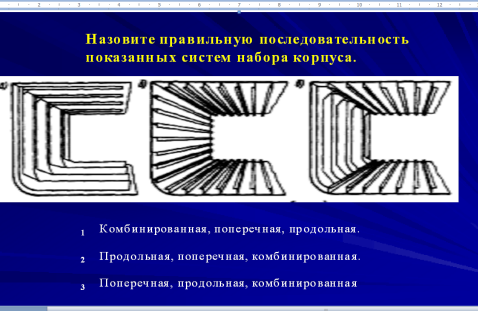 А) Комбинированная, поперечная, продольная;Б) Продольная, поперечная, комбинированная;В) Поперечная, продольная, комбинированная.2Укажите правильную последовательность пиллерс, полубимс, комингс люка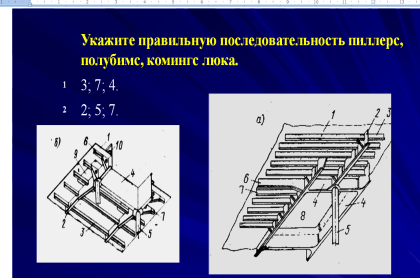 А) 3,7,4;Б) 2,5,7.3Укажите правильную последовательность: опарная переборка, поперечнаяВодонепроницаемая переборка, туннель трубопроводов.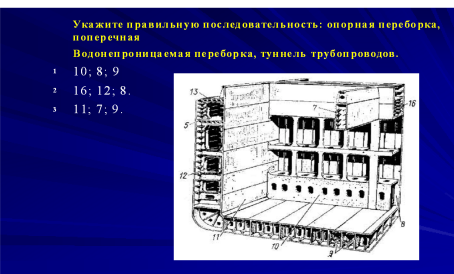 А) 10, 8, 9;Б) 16, 12,8;В) 11.7,9.4Укажите правильную последовательность ширстрек, рамный шпангоут, продольная фундаментная балка.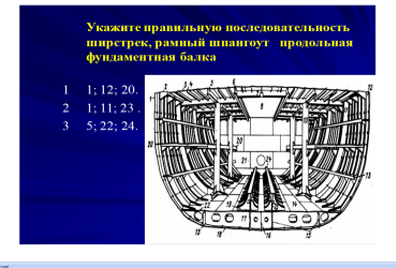 А) 1,12,20;Б) 1,11,23;В) 5, 22,24.5Назовите в правильной последовательности 7,3,2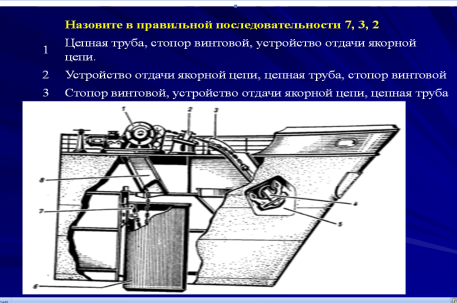 А) цепная труба, стопор винтовой, устройство отдачи якорной цепи;Б) устройство отдачи якорной цепи, цепная труба, стопор винтовой;
В) Стопор винтовой, устройство отдачи якорной цепи, цепная труба6Укажите правильную последовательность: баллер, электродвигатель, предохранительный клапан.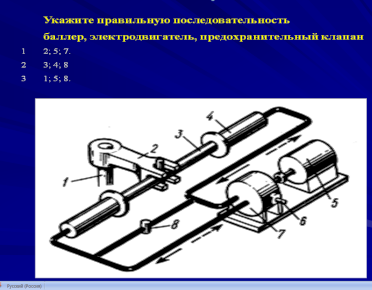 А) 2,5,7;Б) 3,4,8;В) 1,5,8.7Перечислите в правильной последовательности элементы буксирного устройства: клюз буксирный открытый, арка буксирная, битенг бортовой.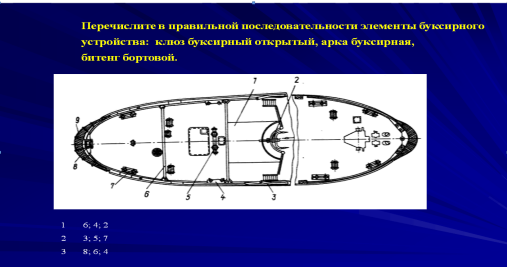 А) 6,4,2;Б) 3,5,7;В) 8,6,4.8Укажите в правильной последовательности: старнпост, рудерпост, подошва ахтерштевня.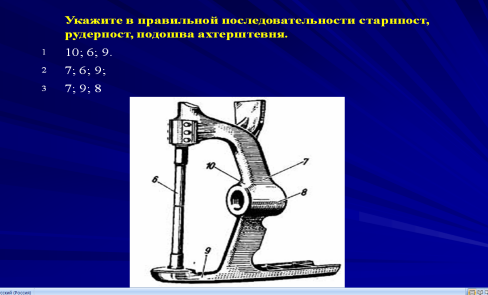 А) 10,6,9;Б) 7,6,9;В) 7,9,8.9Укажите правильную последовательность сектор основного привода, сектор запасного привода, пружина амортизационная.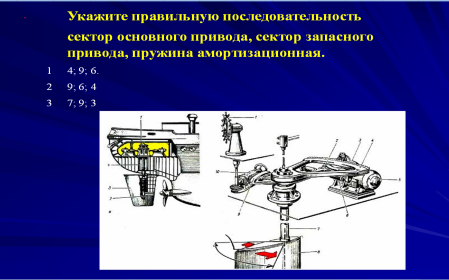 А) 4,9,6;Б) 9,6,4;В) 7,9,310Назовите в правильной последовательности швартовные концы: носовой продольный, кормовой прижимной, носовой шпиринг.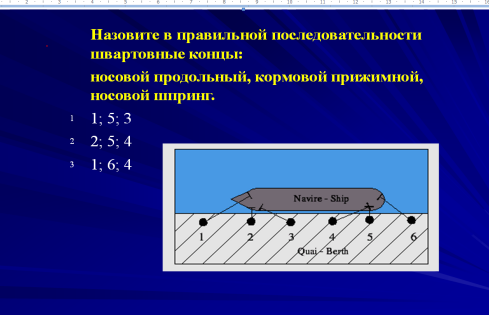 А) 1,5,3;Б) 2,5.4;В) 1,6,4.11Укажите правильную последовательность: стень-ванты, траверса, салинг.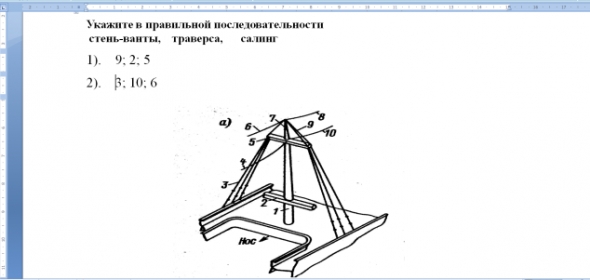 А) 9,2,5;Б) 3,10,6.12Назовите в правильной последовательности элементы якорной цепи: глаголь гак, верлюш, концева скоба.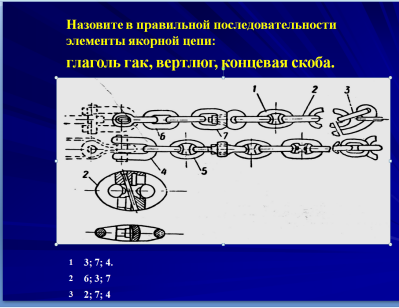 А) 3,7,4;Б) 6,3,7;В) 2,7,4.13Назовите в правильной последовательности элементы грузовой стрелы: отводной блок, мантыль оттяжки, грузовой шкентель.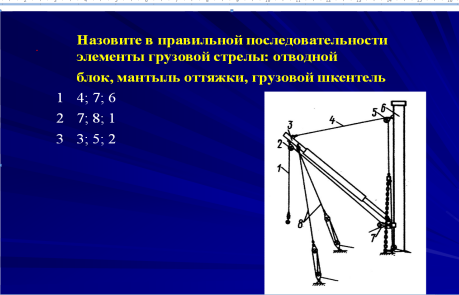 А) 4,7,6;Б) 7,8,1;В) 3,5,2.14Укажите правильную последовательность: коуш, бугель.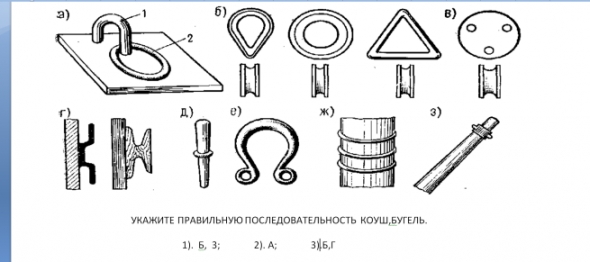 А) Б, 3;Б) А;В) Б, Г.15Укажите последовательность: вертлюжный гак, жрапцы, шкентель-гак.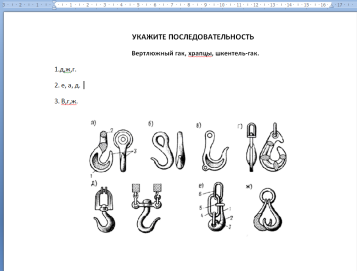 А) а, ж, г;Б) е, а, д;В) в, г, ж.16Назовите элементы конструкции троса в последовательности: каболка, стрендь.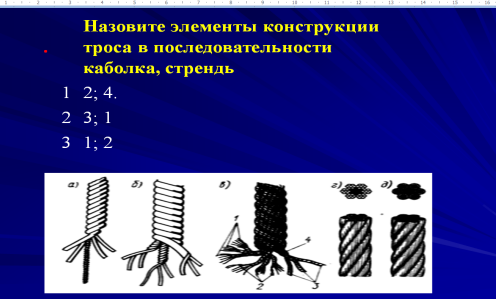 А) 2,4;Б) 3,1;В) 1,2.17Можно ли накладывать на синтетические швартовные тросы цепные стопоры?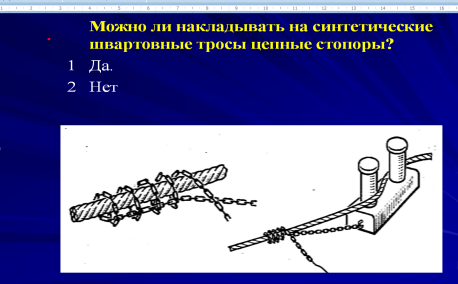 А) да;Б) нет.18Укажите правильную последовательность: тран балка, леерное  ограждение, упоры нижней площадки.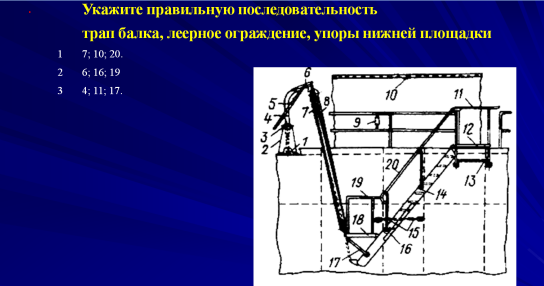 А) 7,10,20;Б) 6,16,19;В) 4,11,17.19Как называется трос кабельной работы толщиной от 151 до 350 мм.А) Линь;Б) Перлинь;Г) Кабельтов.20Как называется скоба Г?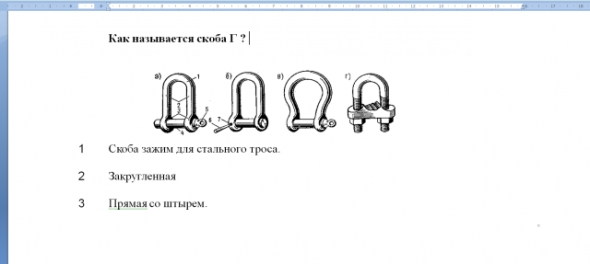 А) скоба зажим для стального троса;Б) закругленная;В) прямая со штырем.№ п./п.Тема 1Модели с парусным движителем.2Модели с другими видами двигателей3Устройство корабля4Корпус корабля. Способы изготовления корпуса корабля5Способы изготовления надстроек и деталировки.6Отделка и покраска корпуса и надстроек7Сборка моделей8Проектирование и постройка моделей судов9Применение электродвигателей в судомоделировании10Технические приемы запуска и регулировка моделей№ п./п.Тема 1Изготовление редукторов винтомоторных группы и рулей2Источники питания моделей3Постройка моделей спортивных яхт4Технические приемы запуска и регулировка моделей5Глиссирующие суда. Скоростные спортивные модели6Устройство и эксплуатация микролитражных двигателей внутреннего сгорания.7Автоматика на моделях8Радиоуправление моделями9Проектирование и изготовление моделей10Регулировка, испытание моделей11Ремонт и реставрация моделей12Технические приемы запуска и регулировка моделейКритерии оценкиКритерии оценкиКритерии оценкиНачальный уровень(1 балл)Средний уровень(2 балла)Высокий уровень(3 балла)• часто неправильноиспользует ручнойинструмент• пользуетсяэлектроинструментом вограниченных масштабах• небрежновыполняет работы сприменением сверлильногостанка, не допущен квыполнению работ спомощью токарного станкаУмеет:• пользоваться ручныминструментом• пользоватьсяэлектроинструментом• выполнять работы сприменением сверлильногои токарного станкаУмеет:• пользоватьсяручным инструментом• пользоватьсяэлектроинструментом• выполнять работы сприменениемсверлильного и токарногостанка• пытается осваиватьдополнительные приемывыполнения работ№ п./п.Тема Материал 1Вводное занятие. Инструктаж по ТБДемонстрационные модели, образцы материалов 2История мореплавания, морских войн и географических открытийПлакаты, набор открыток, схемы, мультимедийные презентации3Модели с парусным движителем.Плакаты, чертежи, методические пособия4Модели с другими видами двигателейПлакаты, чертежи, методические пособия5Устройство корабляПлакат: модель-копия с монолитным корпусом, мультимедийные презентации6Корпус корабля. Способы изготовления корпуса корабляЧертежи, наглядные пособия, методическое пособие 7Способы изготовления надстроек и деталировки.Чертежи, наглядные пособия, методическое пособие8Отделка и покраска корпуса и надстроекНаглядные пособия, демонстрационные материалы9Сборка моделейНаглядные пособия, демонстрационные материалы10Единая спортивная классификация моделейПлакаты, мультимедийная презентация11Основы теории плавания корабляПлакаты, мультимедийная презентация12Проектирование и постройка моделей судовЧертежи, наглядные пособия, методическое пособие13Применение электродвигателей в судомоделированииЧертежи, наглядные пособия, методическое пособие14Технические приемы запуска и регулировка моделейМетодические пособия15Спортивные соревнованияДемонстрационные модели16Заключительные занятияМетодическое пособие№ п./п.Тема Материал 1Вводное занятие. Инструктаж по ТБДемонстрационные модели, образцы материалов 2Изготовление редукторов винтомоторных группы и рулейЧертежи, наглядные пособия, методическое пособие3Источники питания моделейНаглядные пособия4Постройка моделей спортивных яхтНаглядные пособия5Технические приемы запуска и регулировка моделейНаглядные пособия6Глиссирующие суда. Скоростные спортивные моделиПлакаты, набор открыток, схемы, мультимедийные презентации7Устройство и эксплуатация микролитражных двигателей внутреннего сгорания.Чертежи, наглядные пособия, методическое пособие8Автоматика на моделяхЧертежи, наглядные пособия, методическое пособие9Радиоуправление моделямиЧертежи, наглядные пособия, методическое пособие10Проектирование и изготовление моделейЧертежи, наглядные пособия, методическое пособие11Регулировка, испытание моделейЧертежи, наглядные пособия, методическое пособие12Ремонт и реставрация моделейЧертежи, наглядные пособия, методическое пособие13Технические приемы запуска и регулировка моделейМетодические пособия14Спортивные соревнованияДемонстрационные модели15Заключительные занятияМетодическое пособиеОсновные направления Форма и название мероприятияКаникулярное время Датапроведения мероприятия Поддержка семейного воспитанияУчастие в дне открытых дверей сентябрьПоддержка семейного воспитанияУчастие в празднике «Посвящение в кружковцы» осенние каникулыоктябрьПоддержка семейного воспитанияВыставка  ко «Дню матери» ноябрьДуховное и нравственное воспитание детей на основе российских традиционных ценностей Участие в концертной программе для поздравлении педагоговоктябрьПоддержка общественных объединений в сфере воспитания Участие в акции «Подарки для друзей» (сбор вещей, игрушек, канцтоваров для детей детского дома), в рамках акции «Помоги ребенку»осенние каникулыноябрьоктябрьГражданско-патриотическое воспитание и формировании российской идентичностиВыставка «Эхо военных лет». Участие в городской праздничной программе, посвященной  Великой ПобедемайФизическое воспитание и формирование культуры здоровья «Зимние забавы» - коллективное катание на коньках и лыжах  Зимние каникулыЯнварьФизическое воспитание и формирование культуры здоровья«Веселые старты»июньФизическое воспитание и формирование культуры здоровьяУчастие в городской акции «Неделя здоровья»апрель